Результаты мониторинга состояния и развития конкурентной средына рынках товаров, работ и услугЛодейнопольского муниципального района Отделом экономического развития  проведен опрос субъектов предпринимательской деятельности и потребителей (далее - респондентов) по разработанным анкетам для дальнейшего использования в разработке мер по улучшению состояния и развития конкурентной среды на рынках товаров, работ и услуг и определения приоритетных направлений работы.Целью исследования является оценка условий для развития конкуренции между хозяйствующими субъектами в отраслях экономики,                       а также реализации результативности и эффективности мер по развитию конкуренции в интересах потребителей товаров, работ и услуг, в том числе субъектов предпринимательской деятельности, граждан и общества.В анкетировании приняли участие жители Лодейнопольского муниципального района и субъекты малого и среднего предпринимательства, осуществляющие свою деятельность на территории районаВ ходе опроса поступило 52 анкеты, в том числе: от предпринимателей – 22, от потребителей –30. В ходе анализа анкет субъектов предпринимательской деятельности, по условиям ведения бизнеса на территории Лодейнопольского муниципального района установлено следующее:1.Респонденты по отраслям:- розничная торговля –5;- производство готовых металлических изделий – 1;-обработка древесины и производство изделий из дерева -6;- сельское хозяйство – 2;- транспорт и связь – 1;- услуги – 7.2. Респонденты по сроку деятельности:- менее 1 года –2;-  от 1 до 5 лет –15 ;- более 5 лет – 5.3. Респонденты по численности сотрудников и обороту бизнеса:- до 15 человек, до 120 млн. руб. (микропредприятия) – 17;- от 16 до 100 человек, от 120 до 800 млн. руб. (малые предприятия) – 4;- от 101 до 250 человек, от 120 до 800 млн. руб.(средние пред-ие) – 1.4. Респонденты по видам продукции (товаров, работ, услуг):- услуги – 8;- компоненты для производства конечной продукции – 5;- конечная продукция – 4:- торговля – 5.5. Оценка состояния конкуренции и конкурентной среды:- оценка конкуренции: умеренная, высокая конкуренция и очень высокая конкуренция (необходимость регулярно предпринимать меры по повышению конкурентоспособности) – 89,9%;- количество конкурентов:  4 и более –33,8%;- изменение числа конкурентов: увеличилось на 1-3 конкурентов – 17,7%; не изменилось и затруднились ответить – 73,3%.6. Оценка качества официальной информации о состоянии конкурентной среды:- удовлетворительное и скорее удовлетворительное –55,3%;-затруднились ответить –44,7%.7. Наиболее существенные административные барьеры:- сложность получения доступа к земельным участкам – 7%;- высокие налоги – 65,5%;- нестабильность Российского законодательства – 82,9%;- коррупция – 15,3%- необходимость установления партнерских отношений с органами власти – 5,6%.8. Характеристика деятельности органов власти:- в чем-то органы власти помогают, в чем-то мешают – 33,3%;- органы власти помогают бизнесу своими действиями – 31,4%;- органы власти ничего не предпринимают, что и требуется – 12,3%;- затруднились ответить – 23,0%.9. Насколько преодолимы административные барьеры:- нет барьеров и затруднились ответить –58,9%;-  административные барьеры есть, но они преодолимые без существенных затрат –31,1%;10. Изменение уровня административных барьеров в течение последних 3 лет:- затруднились ответить –47,%;- уровень и количество административных барьеров не изменилось –39,9%;- бизнесу стало проще преодолевать административные барьеры, чем раньше –12,4%;11. Характеристика услуг субъектов естественных монополий:- неудовлетворительно и скорее неудовлетворительно (водоснабжение, водоотведение, газоснабжение) –  51,2%;- удовлетворительно (электроснабжение) – 68,3%– затруднились ответить  – 30,1%;- скорее удовлетворительно (теплоснабжение, телефонная связь) –61,1%;12. Процесс получения доступа к услугам естественных монополий – более 50% респондентов  отметили сложности подключения к инженерным сетям. В целом, можно оценить мнение бизнеса о развитии конкуренции                         на территории Лодейнопольского муниципального района как удовлетворительное: 89,9 % респондентов считают конкуренцию высокой;  55,3% респондентов оценивают качества официальной информации о состоянии конкурентной среды как удовлетворительное;  31,1% респондентов считают административные барьеры преодолимыми и 33,3% оценивают наличие вклада (помощи) органов власти. Однако все еще неудовлетворительным характеризуют услуги субъектов естественных монополий –  51,2% респондентов.В ходе анализа анкет потребителей установлено следующее:Социально-демографические характеристики: - 100% жителей Лодейнопольского района; - мужчин – 12, женщин – 18; - 76,5% работающих;- 55% в возрасте от 36 до 50 лет;- 42,2% - имеют 2 детей, у 26% - 1 ребенок; 31,8% не имеют детей- 73,3% имеют высшее образование;- 20,9% имеют доход от 30 до 45 тыс. руб. на одного члена семьи; 44,7% от 20 до 30 тыс. руб.; 27,8% - от 10 до 20 тыс. руб.; 6,6 % до 10 тыс. руб.  Количество (достаточность) организаций, представляющих товары (работы, услуги):  - 77% респондентов отметили  избыточное количество организаций розничной торговли;- достаточно от 42% до 70% по рынкам, дошкольного и дополнительного образования детей; пассажирских перевозок легковыми такси, туристических услуг;- мало – 38,8% по рынку дополнительного образования детей,  по содержанию и текущему ремонту общего имущества собственников помещений в многоквартирном доме;- 31,3% затруднились ответить по рынкам дошкольного и дополнительного образования детей.3. Удовлетворенность уровнем цен, качеством товаров и  услуг,   возможностью выбора:- 58,5 %  не удовлетворены и скорее не удовлетворены уровнем цен в целом,  самая большая неудовлетворенность уровнем цен отмечена на рынке розничной торговли и рынке по содержанию и текущему ремонту общего имущества собственников помещений в многоквартирном доме – более 60 %;- 39 % удовлетворены и скорее удовлетворены качеством предоставляемых товаров и услуг, затруднились оценить качество – 24,5%;- 58 %  удовлетворены и скорее  удовлетворены возможность выбора.4.  Количественные изменения организаций, представляющих товары (работы, услуги):- снижение количества организаций не отмечено ни на одном рынке товаров и услуг;-  наибольшее увеличение респонденты отметили на рынке розничной торговли – 60,5%.-  от 25% до 50% считают, что количество организаций на рыках товаров и услуг не изменилось.5. Качество услуг естественных монополий:- 71,5% удовлетворены и скорее удовлетворены услугами естественных монополий;- 8,1 % не удовлетворены и скорее не удовлетворены услугами водоочистки, водоснабжения и водоотведения;- 20,4 % затруднились ответить.6. Изменения характеристик организаций, представляющих товары (работы, услуги):- по всем рынкам товаров (работ, услуг) снижение показателей уровня цен, качества и возможности выбора отмечено не было;- увеличение уровня цен во всех отраслях отметили  более 75% респондентов;  - 53,5 % респондентов ответили, что качество на рынках товаров и услуг района не изменилось, увеличение качества отмечено на рынках дошкольного и дополнительного образования детей (18,9% от числа опрошенных), рынке туристических услуг (11%);- по возможности выбора 50,3% ответили «не изменилось» по всем видам рынков; увеличение отмечено на рынке  оказания услуг по перевозке пассажиров легковым такси (27%) и  дополнительного образования детей (11%),  затруднились ответить 37,3% респондентов.7. Качество официальной информации о состоянии конкурентной среды:- 51,6% респондентов удовлетворены и скорее удовлетворены и доступностью,  понятностью и удобством получения информации;- 48,4% затруднились ответить.Результаты мониторинга состояния и развитияконкурентной среды на рынках товаров, работ и услугВолховского муниципального районаВ ходе анализа анкет субъектов предпринимательской деятельности, по условиям ведения бизнеса на территории муниципального образования Волховского муниципального района установлено следующее:1. Респонденты по сроку деятельности:- менее года - 16,7%-  от 1 до 5 лет – 38,9%- более 5 лет – 38,9%.2. Респонденты по уровню:- собственники бизнеса – 38,9%- генеральный директор – 16,7%- руководитель среднего звена – 11,1%- не руководящие сотрудники – 33,3%.3. Респонденты по численности сотрудников - до 15 человек – 82,6%- от 16 до 100 человек – 8,7%- от 101 до 250 человек – 8,7%.4. Респонденты по годовому обороту бизнеса:- до 120 млн. руб.  – 60,9%- от 120 млн.руб. до 800 млн.руб. – 4,3%- более 2000 млн.руб. – 4,3%- затруднились ответить – 30,4%.5. Респонденты по сферам экономической деятельности:- розничная торговля – 30,4%-  гостиницы и рестораны – 17,4%- предоставление коммунальных услуг – 8,8%- производство пищевых продуктов – 8,8%- добыча полезных ископаемых – 4,3%- текстильное и швейное производство – 8,7%- сельское хозяйство, охота, лесное хозяйство – 8,7%- образование – 4,3%- обработка древесины – 4,3%- строительство – 4,3%.6. Основная продукция бизнеса респондентов:- оказание услуг – 39,1%- конечная продукция – 34,8%- сырье или материалы для дальнейшей переработки – 13%- компоненты для производства конечной продукции – 4,3%.7. Основной географический рынок бизнеса:- локальный рынок (муниципальное образование) – 60,9%- рынок Ленинградской области – 26,1%-  затруднились ответить – 8,7%- рынок Российской Федерации – 4,3%..8. Наиболее характеризующие условия ведения бизнеса респондентов:- для сохранения рыночной позиции нашего бизнеса нет необходимости реализовывать какие-либо меры по повышению конкурентоспособности нашей продукции/ работ/ услуг – 8,8% (нет конкуренции)- для сохранения рыночной позиции нашего бизнеса время от времени (раз в 2-3 года) может потребоваться реализация мер по повышению конкурентоспособности нашей продукции/ работ/ услуг – 17,4%- для сохранения рыночной позиции нашего бизнеса необходимо регулярно (раз в год или чаще) предпринимать меры по повышению конкурентоспособности нашей продукции/ работ/ услуг – 21,7%- для сохранения рыночной позиции нашего бизнеса необходимо регулярно (раз в год или чаще) предпринимать меры по повышению конкурентоспособности нашей продукции/ работ/ услуг (снижение цен, повышение качества, развитие сопутствующих услуг, иное), а также время от времени (раз в 2-3 года) применять новые способы ее повышения, не используемые компанией – 21,7%- для сохранения рыночной позиции нашего бизнеса необходимо постоянно (раз в год и чаще) применять новые способы повышения конкурентоспособности нашей продукции/ работ/ услуг (снижение цен, повышение качества, развитие сопутствующих услуг, иное), не используемые компанией ранее -  8,7% (очень высокая конкуренция)- затрудняюсь ответить – 21,7%.9. Количество конкурентов бизнеса, предлагающих аналогичную продукцию  или ее заменители, на основном для него рынке, респонденты оценили следующим образом:- большое – 26,1%- 4 и более конкурентов – 30,4%- от 1 до 3 конкурентов – 21,7%- затрудняюсь ответить – 17,4%- нет конкурентов – 4,4%.10. Изменение числа конкурентов бизнеса респондентов на основном рынке товаров и услуг за последние 3 года:-  увеличилось на 1-3 конкурента - 50% - увеличилось более чем на 4 конкурента – 11,1%- не изменилось – 11,1%-  затруднились ответить - 27,8%11. Оценка качества официальной информации о состоянии конкурентной среды:- уровень доступности:удовлетворительно – 47,8%,  скорее удовлетворительно – 30,4%, скорее не удовлетворительно – 8,7%,  затруднились ответить – 13,1%- уровень понятности:удовлетворительно – 52,2%,  скорее удовлетворительно – 30,4%скорее неудовлетворительно – 4,3%затруднились ответить – 13,1%;- удобство получения:удовлетворительно – 47,8%  скорее удовлетворительно – 34,8%скорее неудовлетворительно – 4,3%затруднились ответить – 13,1%.12. Оценка числа поставщиков основного  закупаемого товара (работы, услуги), который приобретает бизнес для производства и реализации собственной продукции, а также оценка удовлетворенности состоянием конкуренции между поставщиками этого товара:- число поставщиков основного закупаемого товара (работы, услуги):единственный поставщик – 4,3% 2-3 поставщика – 39,1%4 и более поставщиков – 47,8%большое число поставщиков – 4,4%затруднились ответить – 4,4%- удовлетворенность состоянием конкуренции между поставщиками основного закупаемого товара (работы, услуги):неудовлетворительно – 4,4%скорее неудовлетворительно – 39,1%скорее удовлетворительно – 47,8%удовлетворительно – 4,3%затруднились ответить – 4,4%.13. Наиболее существенные административные барьеры:- высокие налоги – 43,5%;- нестабильность Российского законодательства – 47,8%;- сложность получения доступа к земельным участкам – 17,4%;- коррупция – 13%;- сложность/ затянутость процедуры получения лицензий – 13%- ограничение/ сложность доступа к закупкам компаний с госучастием и субъектов естественных монополий – 4,3%;- ограничение/ сложность доступа к поставкам товаров, оказанию услуг и выполнению работ в рамках госзакупок – 8,7%;- иные действия/ давление со стороны органов власти, препятствующие ведению бизнеса на рынке или входу на рынок новых участников – 13%;- нет ограничений – 21,7%.14. Характеристика деятельности органов власти:- органы власти помогают бизнесу своими действиями – 26,1%;- органы власти ничего не предпринимают, что и требуется – 21,7%- в чем-то органы власти помогают, в чем-то мешают – 26,1%;- органы власти мешают – 4,4%- затруднились ответить – 21,7%.15. Насколько преодолимы административные барьеры:- затруднились ответить – 43,5%;-  административные барьеры есть, но они преодолимые без существенных затрат – 34,8%;- нет административных барьеров – 8,7%;- есть барьеры, преодолимые при осуществлении значительных затрат – 8,7%- есть непреодолимые административный барьеры – 4,3%.15. Изменение уровня административных барьеров в течение последних 3 лет:- затруднились ответить – 30,4%;- бизнесу стало проще преодолевать административные барьеры, чем раньше – 30,4%- уровень и количество административных барьеров не изменилось – 17,4%;- административные барьеры были полностью устранены – 8,7%;- ранее административные барьеры отсутствовали, однако сейчас появились – 4,3%- бизнесу стало сложно преодолевать административные барьеры – 8,8%.16. Характеристика услуг субъектов естественных монополий:- сроки получения доступа:водоснабжение, водоотведение скорее удовлетворительно – 21,7%; удовлетворительно – 26,2%;	 скорее неудовлетворительно – 17,4%;неудовлетворительно – 13%;затруднились ответить – 21,7%.газоснабжениескорее удовлетворительно – 21,7%;удовлетворительно – 17,4%; неудовлетворительно – 17,4%;	скорее неудовлетворительно – 13%;затруднились ответить – 30,5%	электроснабжениескорее удовлетворительно – 34,8%;удовлетворительно – 26,1%; скорее неудовлетворительно – 17,4%;неудовлетворительно – 4,3%;	затруднились ответить – 17,4%	теплоснабжениескорее удовлетворительно – 30,4%;скорее неудовлетворительно – 21,7%;удовлетворительно – 17,4%; неудовлетворительно – 4,4%;	затруднились ответить – 26,1%	телефонскорее удовлетворительно – 26,1%;затруднились ответить – 34,8%удовлетворительно – 21,7%;скорее неудовлетворительно – 13,1%;неудовлетворительно – 4,3%;- сложность  (количество процедур) подключения:водоснабжение, водоотведение скорее удовлетворительно – 26,1%; удовлетворительно – 30,4%;	 скорее неудовлетворительно – 13,1%;неудовлетворительно – 8,7%;затруднились ответить – 21,7%.газоснабжениескорее удовлетворительно – 26,1%;удовлетворительно – 13,1%; неудовлетворительно – 17,4%;	скорее неудовлетворительно – 13%;затруднились ответить – 30,4%	электроснабжениескорее удовлетворительно – 30,4%;удовлетворительно – 21,7%; скорее неудовлетворительно – 21,9%;неудовлетворительно – 4,3%;	затруднились ответить – 21,7%	теплоснабжениескорее удовлетворительно – 26,1%;удовлетворительно – 21,7%; скорее неудовлетворительно – 13,1%;неудовлетворительно – 8,7%;	затруднились ответить – 30,4%	телефонскорее удовлетворительно – 21,7%;затруднились ответить – 39,1%удовлетворительно – 21,9%;скорее неудовлетворительно – 13,1%;неудовлетворительно – 4,3%- стоимость подключенияводоснабжение, водоотведениеудовлетворительно – 30,4%; скорее удовлетворительно – 21,7%;	 скорее неудовлетворительно – 13%;неудовлетворительно – 13%;затруднились ответить – 21,7%.газоснабжение неудовлетворительно – 26,1%;скорее удовлетворительно – 17,4%;удовлетворительно – 17,4%; 	скорее неудовлетворительно – 13%;затруднились ответить – 26,1%	электроснабжениескорее удовлетворительно – 21,7%;удовлетворительно – 26,1%; скорее неудовлетворительно – 26,1%;неудовлетворительно – 8,7%;	затруднились ответить – 17,4%	теплоснабжениескорее удовлетворительно – 30,4%;удовлетворительно – 21,7%; скорее неудовлетворительно – 13,1%;неудовлетворительно – 8,7%;	затруднились ответить – 26,1%	телефонудовлетворительно – 26,1%;затруднились ответить – 34,8%скорее удовлетворительно – 17,4%;скорее неудовлетворительно – 13%;неудовлетворительно – 8,7%.В ходе анализа анкет потребителей установлен большой разброс мнений респондентов. Итоги:Социально-демографические характеристики: - мужчин – 6,3%, женщин – 93,7%; - 100% жители Волховского района;- 93,8% работающих; - 43,8% от 36 до 50 лет;- 18,8% от 21 до 35 лет;- 37,4%  старше 51 года;- 40,6% имеют 1 ребенка, 43,8% имеют 2 детей, 6,2% - 3 и более детей; 9,4% не имеют детей;- 90,6% имеют высшее образование, 6,3% - неполное высшее, 3,1% - среднее специальное;- 31,3% -  имеют доход от 30 до 45 тыс.руб. на одного члена семьи, 21,9% - от 20 до 30 тыс. руб.; 40,6% - доход от 10 до 20 тыс.руб., 6,2% - от 45 до 60 тыс.руб. 2. Количественная достаточность организаций, представляющих товары (работы, услуги):- достаточно от 40,6% до 68,8% по рынкам туристических услуг, наружной рекламы, кадастровых и землеустроительных работ,  услуг связи, услуг дошкольного образования, услуг дополнительного образования, ремонту автотранспортных средств.- мало от 43,8% до 53,1% по рынку выполнения работ по содержанию и текущему ремонту общего имущества собственников помещений в многоквартирном доме, услуг детского отдыха и оздоровления,  пассажирских перевозок- затруднились ответить 37,5%  по рынкам племенного животноводства 3. Удовлетворенность характеристиками организаций, представляющих товары (работы, услуги):3.1. Уровнем цен:- 40,6% удовлетворены и скорее удовлетворены  услугами связи,-  34,3% скорее не удовлетворены по рынку пассажирских перевозок - от 40,6% до 71,9% затруднились ответить по рынкам туристических услуг, наружной рекламы, по рынкам племенного животноводства, кадастровых и землеустроительных работ, услуг детского отдыха и оздоровления, услуг дошкольного образования, услуг дополнительного образования, ремонту автотранспортных средств.3.2. Качество услуг:- скорее удовлетворены 46,9% по рынкам связи, - скорее не удовлетворены от 31,3% до 43,8% по рынку выполнения работ по содержанию и текущему ремонту общего имущества собственников помещений в многоквартирном доме, пассажирских перевозок, - от 40,6% до 68,8%  затруднились ответить по рынкам туристических услуг, наружной рекламы, по рынкам племенного животноводства, кадастровых и землеустроительных работ,  услуг детского отдыха и оздоровления, услуг дошкольного образования, услуг дополнительного образования, ремонту автотранспортных средств3.2. Возможность выбора:- скорее удовлетворены 37,5% до 46,9% по рынкам кадастровых и землеустроительных работ, услуг дошкольного образования- скорее не удовлетворены 31,3% по рынку выполнения работ по содержанию и текущему ремонту общего имущества собственников помещений в многоквартирном доме, связи, по рынку пассажирских перевозок- затруднились ответить от 37,5% до 59,4% по рынкам туристических услуг, наружной рекламы, по рынкам племенного животноводства, услуг детского отдыха и оздоровления, услуг дополнительного образования, ремонту автотранспортных средств.4.  Количественные изменения организаций, представляющих товары (работы, услуги) в течение последних трех лет:- не изменилось от 31,3% до 50%  по рынку выполнения работ по содержанию и текущему ремонту общего имущества собственников помещений в многоквартирном доме, услуг связи, услуг дошкольного образования, пассажирских перевозок- затруднились ответить от 35,7% до 56,3% по рынкам туристических услуг, наружной рекламы, по рынкам племенного животноводства, по рынкам услуг детского отдыха и оздоровления, по рынку услуг дополнительного образования, ремонту автотранспортных средств, по рынкам кадастровых и землеустроительных работ5. Качество услуг естественных монополий:- удовлетворены и скорее удовлетворены от 28,1% до 59,4% по услугам водоснабжения, водоотведения и водоочистки, услугами газоснабжения, электроснабжения, теплоснабжения и связи.6. Изменения характеристик товаров (работ, услуг) на рынках в течение последних трех лет:уровень цен- увеличение уровня цен от 46,9% до 59,4% респондентов отметили по рынку выполнения работ по содержанию и текущему ремонту общего имущества собственников помещений в многоквартирном доме, услуг связи, по рынку пассажирских перевозок,  ремонту автотранспортных средств- затруднились ответить от 46,9% до 71,9% респондентов по рынкам туристических услуг, по рынкам наружной рекламы, племенного животноводства, детского отдыха и оздоровления, по рынкам кадастровых и землеустроительных работ, услуг дошкольного образования, услуг дополнительного образованиякачественные характеристики- увеличение по рынку пассажирских перевозок 31,3%- не изменились  от 31,3% до 46,9% по рынку выполнения работ по содержанию и текущему ремонту общего имущества собственников помещений в многоквартирном доме, услуг связи- затруднились ответить от 40,6% до 68,9% по рынкам туристических услуг, наружной рекламы, по рынкам племенного животноводства, кадастровых и землеустроительных работ, услуг детского отдыха и оздоровления, услуг дошкольного образования, услуг дополнительного образования, ремонту автотранспортных средстввозможность выбора- не изменился от 31,3% до 46,9% по рынку выполнения работ по содержанию и текущему ремонту общего имущества собственников помещений в многоквартирном доме, услуг связи, по рынку пассажирских перевозок- затруднились ответить от 40,6% до 68,9% по рынкам туристических услуг, наружной рекламы, по рынкам племенного животноводства, кадастровых и землеустроительных работ, услуг детского отдыха и оздоровления, услуг дошкольного образования, услуг дополнительного образования, ремонту автотранспортных средств.7. Качество официальной информации о состоянии конкурентной среды:- 75,1% респондентов удовлетворены и скорее удовлетворены, не удовлетворены – 9,4%, затруднились ответить – 15,5%.Результаты мониторинга состояния конкурентной среды на рынках товаров, работ и услуг Гатчинского муниципального района.Сведения о реализации составляющих стандарта развития конкуренции в Гатчинском муниципальном районе.Во исполнение Указа Президента Российской Федерации от 07.05.2012 года № 601 «Об основных направлениях совершенствования системы государственного управления», Указа Президента Российской Федерации от 21.12.2017 года № 618 «Об основных направлениях государственной политики по развитию конкуренции» и в целях внедрения Стандарта развития конкуренции в субъектах Российской Федерации, утвержденного распоряжением Правительства Российской Федерации № 768-р от 17.04.2019 (далее – Стандарт развития конкуренции), администрацией Гатчинского муниципального района был реализован ряд мероприятий, направленных на организацию работы по развитию конкуренции на территории Гатчинского муниципального района:1.	Внедрение Стандарта развития конкуренции в Гатчинском муниципальном районе (далее – Стандарт) началось в январе 2018 года с подписания соглашения между Комитетом экономического развития и инвестиционной деятельности Ленинградской области и Администрацией муниципального образования Гатчинский муниципальный район Ленинградской области о внедрении Стандарта развития конкуренции в Ленинградской области (далее – Соглашение). 2. Сформирован коллегиальный орган – рабочая группа для рассмотрения вопросов развития конкуренции на территории района.   3.  Общая информация по развитию конкуренции на территории Гатчинского муниципального района и нормативно-правовые документы размещены на официальном сайте района: http://radm.gtn.ru/activity/economy/competition/.4. Проведено 2 заседания Рабочей группы по развитию конкуренции на территории Гатчинского муниципального района (далее – Рабочая группа).5. Разработан и утвержден План мероприятий («дорожная карта») по содействию развитию конкуренции на территории Гатчинского муниципального района на 2018-2020 годы (постановление администрации Гатчинского муниципального района от 30.10.2018 № 4680). 6. Во исполнение подпункта «б» пункта 2 перечня поручений Президента Российской Федерации по итогам заседания Государственного совета по вопросу развития конкуренции от 15.05.2018 №Пр-817ГС, а также  с учетом рекомендаций ФАС России, был разработан и утвержден новый план мероприятий («дорожная карта») по содействию развитию конкуренции на рынках товаров, работ и услуг Гатчинского муниципального района в 2019-2022 годах (постановление администрации Гатчинского муниципального района от 05.09.2019 № 3476).7. В декабре 2020 года было заключено новое Соглашение.8. По итогам работы за 2020 год сформирован и направлен в Правительство Ленинградской области Доклад о развитии конкуренции на территории Гатчинского района.9. В июле – августе проведено анкетирование среди субъектов предпринимательской деятельности и потребителей товаров и услуг по итогам 1 полугодия 2021 года.10. Проведен анализ результатов анкетирования, который представлен ниже.Анализ состояния конкурентной среды на рынках товаров и услуг Гатчинского муниципального района на основе проведенного анкетирования среди субъектов предпринимательской деятельности потребителей товаров и услуг Отделом по экономическому развитию и инвестициям администрации Гатчинского муниципального района в июле - августе 2021 года посредством анкетирования был проведен мониторинг состояния конкурентной среды на рынках товаров и услуг Гатчинского муниципального района в 1 полугодии 2021 года.Мониторинг является ключевым элементом реализации Стандарта развития конкуренции и представляет собой масштабное исследование, включающее в себя несколько направлений (исследование удовлетворенности качеством товаров и услуг, обстановки для ведения бизнеса, административных барьеров и т.д.).По результатам проведения Рабочей группы по развитию конкуренции в Гатчинском муниципальном районе было принято решение о пересмотре основных рынков для развития конкуренции, выявлено 8 рынков и по ним проведено анкетирование с целью анализа и дальнейшей корректировки Плана мероприятий (дорожной карты) по содействию развития конкуренции в Гатчинском муниципальном районе.Анкетирование проводилось в период с 01.07.2021 по 15.08.2021 года, в нем приняли участие жители Гатчинского муниципального района и субъекты малого и среднего предпринимательства, осуществляющие свою деятельность на территории нашего района.Анализ уровня развития конкурентной среды по итогам опроса потребителей товаров и услугВ рамках проведенного исследования было проанализировано 600 анкет от потребителей товаров и услуг, 98,6% от общего количества опрошенных зарегистрированы на территории Гатчинского муниципального района.  Возрастная структура опрошенных выглядит следующим образом:Таким образом, наименьшее количество отзывов было получено от жителей в возрасте до 20 лет, большая часть респондентов представляет собой репрезентативную группу в возрасте от 21 года и старше 51, но количество человек в разных возрастных группах не сильно отличается по численности друг от друга.Большая часть опрошенных (63%) – женщины. У 82% опрошенных имеются дети. На вопрос «Каков Ваш социальный статус» ответы распределились следующим образом:Из данных диаграммы видно, что в опросе приняли участие преимущественно работающие граждане (79,4%). У 55,1% опрошенных – высшее образование, среднее специальное образование имеют 26,5 % опрошенных, неполное высшее у 11,5% респондентов.Анализ полученных данных показывает, что в опросе приняли участие преимущественно работающие женщины с высшим образованием, проживающие на территории Гатчинского муниципального района, в основном в экономически активном возрасте со среднемесячным доходом от 20 до 45 тысяч рублей на одного члена семьи.Рассмотрим отдельно рынки товаров и услуг с точки зрения показателей: насколько широк в Гатчинском районе выбор компаний, продающих товары и услуги, а также – насколько потребители удовлетворены характеристиками товаров и услуг.Рынок туристических услугПервый вопрос анкеты касался количества организаций, представляющих услуги на рынке туристических услуг.Количество организаций, предоставляющих услуги на рынке 1.Представленная диаграмма иллюстрирует структуру ответов на данный вопрос. 60,7% опрошенных жителей Гатчинского района отметили, что количество организаций, представляющих услуги на рынке туристических услуг, удовлетворяет потребностям рынка и поэтому является достаточным. В свою очередь, 15,9% жителей считают количество таких организаций даже избыточным. 5,6% опрошенных считают, что таких организаций мало, а 1,4% - что их нет совсем. 16,4% затруднились с ответом.При оценке удовлетворенности уровнем цен на услуги организаций, предоставляющих туристические услуги, более трети опрошенных потребителей (33,3%) охарактеризовали уровень цен как скорее неудовлетворительный и 18,5 -  как не удовлетворительный. Вместе с тем, 17,3% опрошенного населения считает уровень цен услуг удовлетворительным. Почти 25 % опрошенных при этом затруднились с ответом.Проведенный мониторинг удовлетворенности потребителей качеством и ассортиментом товаров и услуг показал, что доля потребителей отметивших, что они удовлетворены качеством предоставляемых услуг, составляет 10%. Относительно удовлетворены качеством предоставления услуг дошкольного образования – 36,3%. 8,7% - не довольны или относительно недовольны – 22 %. Возможностью выбора организаций на данном рынке довольны 20,4% респондентов, 32% - относительно довольны, скорее не удовлетворены 15,6%, 8% - не удовлетворены.Ответы на вопрос «Как, по вашему мнению, изменилось количество организаций, предоставляющих услуги на рынке туристических услуг в течение последних 3 лет?» представлены на графике ниже.  Можно сделать вывод, что 37,3% респондентов считают, что количество организаций, предоставляющих услуги на рынке туристических услуг, увеличилось в течение последних 3 лет и 22,7% считают, что количество организаций снизилось, 17,5% считают, что количество таких организаций не изменилось. 22,5% затруднились с ответом.График. Изменение количества организаций, предоставляющих услуги на рынке 1 в течение последних 3 лет (количество ответов).По мнению респондентов уровень цен за последние 3 года снизился (16%), увеличился (9%), не изменился -29,5. Большинство опрошенных затруднились с ответом.По мнению большинства опрошенных качество за 3 года не изменилось (45%), 25% считают, что качество улучшилось, 6- что ухудшилось.Возможность выбора за последние 3 года в точки зрения опрошенных увеличилась - 37,5%, не изменилась -27%, снизилась - 11%.Рынок сельскохозяйственной продукцииКоличество организаций, предоставляющих услуги на рынке 2.Исходя из данных диаграммы видно, что 53% опрошенных считают количество организаций сельскохозяйственной продукции на территории Гатчинского района достаточным. При этом 27% решили, что количество таких организаций недостаточно и 10% затруднились с ответом.С точки зрения удовлетворенности потребителей уровнем цен услуг на рынке сельскохозяйственной продукции можно подытожить, что почти 15 % опрошенных потребителей довольны уровнем цен, 30 % скорее удовлетворены, скорее не удовлетворены уровнем цен 30 % респондентов, и 16 % совсем не удовлетворены уровнем цен. 9 % респондентов затруднились ответить на данный вопрос.По удовлетворенности потребителей качеством и ассортиментом товаров и услуг доля потребителей отметивших, что они полностью удовлетворены качеством предоставляемых услуг, составляет 12,3%, частично удовлетворены – 41%. Более четверти опрошенных (26%) – скорее не довольны качеством и ассортиментом, категорически недовольны – 10%. Возможностью выбора организаций на данном рынке довольны 20,4% респондентов, 36% - относительно довольны, скорее не удовлетворены 21 %, 10,5% - категорически не довольны. На вопрос «Как, по вашему мнению, изменилось количество организаций, предоставляющих услуги на рынке сельскохозяйственной продукции в течение последних 3 лет?» респонденты ответили следующим образом: большая доля опрошенных (35%) считает, что количество данных организаций не изменилось, 31,6 % респондентов считают, что количество увеличилось, 16,3% считают, что – снизилось. 17% респондентов затруднились ответить на данный вопрос.График. Изменение количества организаций, предоставляющих услуги на рынке 2 в течение последних 3 лет (количество ответов).Рынок услуг детского отдыха и оздоровленияПо результатам опроса потребителей, итоги которого представлены ниже, следует, что 35,5% респондентов, считают, что на рынке услуг детского отдыха и оздоровления достаточно организаций, предоставляющих услуги в данной сфере. Количество организаций, предоставляющих услуги на рынке 3.34,3% респондентов ответили, что данных организаций на территории Гатчинского района мало, 23% затруднились ответить и 5% считают, что данных организаций на территории района нет совсем.При оценке удовлетворенности уровнем цен, в сфере предоставления услуг детского отдыха и оздоровления 7,5% респондентов удовлетворены, 23% - как скорее удовлетворены, 26% опрошенных скорее не удовлетворены уровнем цен. 12,4% опрошенных вовсе не удовлетворены ценами, а 30,5% затруднились ответить.Что касается качества предоставляемых на рынке услуг детского отдыха и оздоровления полностью удовлетворенных из опрошенных мало – 4%, 26% скорее удовлетворены, 27% - скорее не удовлетворены, 11,4 – не удовлетворены. 32% опрошенных затруднились ответить.Возможность выбора организаций на данном рынке устраивает 10% респондентов, 23% - более-менее устраивает, 23,4% скорее не устраивает, 11% - не устраивает полностью. 32% затруднились ответить.Ответы на вопрос «Как, по вашему мнению, изменилось количество организаций, предоставляющих услуги на рынке услуг детского отдыха и оздоровления в течение последних 3 лет?» распределились следующим образом:График. Изменение количества организаций, предоставляющих услуги на рынке 3 в течение последних 3 лет (количество ответов).Из представленного графика видно, что 19,4% респондентов считают, что количество организаций, предоставляющих услуги на данном рынке увеличилось за 3 года, 33,5% считают, что их количество не изменилось, 35,6% затруднились ответить, 11,5% считают, что количество организаций снизилось.Рынок услуг психолого-педагогического сопровождения детей с ограниченными возможностями здоровьяКоличество организаций, предоставляющих услуги на рынке 4.28% опрошенных потребителей считают, что на рынке услуг психолого-педагогического сопровождения детей с ограниченными возможностями здоровья вполне достаточно организаций. 2,9% к тому же считают, что их количество избыточно. 32,4% респондентов ответили, что данных организаций на территории Гатчинского района мало, 30% затруднились ответить.При оценке удовлетворенности уровнем цен в сфере услуг психолого-педагогического сопровождения детей с ограниченными возможностями здоровья 10,8% респондентов охарактеризовали уровень цен как удовлетворительный, 20% - скорее удовлетворительным, 22% опрошенных скорее не удовлетворены уровнем цен. 9% опрошенных вовсе не удовлетворены ценами, а 38,3% затруднились ответить.Качеством предоставляемых на рынке услуг в сфере услуг психолого-педагогического сопровождения детей с ограниченными возможностями здоровья удовлетворены 11% опрошенных, 24% - скорее удовлетворены, 
18% - скорее не удовлетворены, 9% – не удовлетворены, 38,2% опрошенных затруднились ответить.Возможность выбора организаций на данном рынке устраивает 13% респондентов, 22% - относительно устраивает, 18% скорее не устраивает, 8% - не устраивает, 39% затруднились ответить.По вопросу «Как, по вашему мнению, изменилось количество организаций, предоставляющих услуги на рынке услуг в сфере услуг психолого-педагогического сопровождения детей с ограниченными возможностями здоровья в течение последних 3 лет?» получены следующие результаты:График. Изменение количества организаций, предоставляющих услуги на рынке 4 в течение последних 3 лет (количество ответов).24% респондентов считают, что количество организаций, предоставляющих услуги на данном рынке, увеличилось за 3 года, 27% считают, что их количество не изменилось, 40% затруднились ответить, 10% считают, что количество организаций снизилось.Рынок услуг дошкольного образования44,3 % опрошенных потребителей считают, что на рынке услуг дошкольного образования вполне достаточно организаций. 2,3% к тому же считают, что их количество избыточно. 29 % респондентов ответили, что данных организаций на территории Гатчинского района мало, 21,1% затруднились ответить.При оценке удовлетворенности уровнем цен в сфере услуг психолого-педагогического сопровождения детей с ограниченными возможностями здоровья 13,3% респондентов охарактеризовали уровень цен как удовлетворительный, 32% - скорее удовлетворительным, 19% опрошенных скорее не удовлетворены уровнем цен. 8,5% опрошенных вовсе не удовлетворены ценами, а 27,6% затруднились ответить.Качеством предоставляемых на рынке услуг в сфере услуг психолого-педагогического сопровождения детей с ограниченными возможностями здоровья удовлетворены 13,5% опрошенных, 32% - скорее удовлетворены, 
19% - скорее не удовлетворены, 8% – не удовлетворены, 27% опрошенных затруднились ответить.Возможность выбора организаций на данном рынке устраивает 13,5% респондентов, 32% - относительно устраивает, 18,7 % скорее не устраивает, 8,6% - не устраивает, 27,1% затруднились ответить.По вопросу «Как, по вашему мнению, изменилось количество организаций, предоставляющих услуги на рынке услуг в сфере услуг психолого-педагогического сопровождения детей с ограниченными возможностями здоровья в течение последних 3 лет?» получены следующие результаты:График. Изменение количества организаций, предоставляющих услуги на рынке 5 в течение последних 3 лет (количество ответов).33% респондентов считают, что количество организаций, предоставляющих услуги на данном рынке, увеличилось за 3 года, 25,4% считают, что их количество не изменилось, 32,5% затруднились ответить, 9,2% считают, что количество организаций снизилось.Рынок услуг дополнительного образования54,1 % опрошенных потребителей считают, что на рынке услуг дошкольного образования вполне достаточно организаций. 16,4 % респондентов ответили, что данных организаций на территории Гатчинского района мало, 22,4% затруднились ответить. 4,2% считают, что их количество избыточно. 2,9% посчитали, что таких организаций нет совсем.При оценке удовлетворенности уровнем цен в сфере дополнительного образования 16 % респондентов удовлетворяет уровень цен, 30% - скорее удовлетворяет, 19% опрошенных скорее не удовлетворены уровнем цен. 12% опрошенных  не удовлетворены ценами, а 22% затруднились ответить.Качеством предоставляемых на данном рынке удовлетворены 13% опрошенных, 35% - скорее удовлетворены, 
19% - скорее не удовлетворены, 8,3% – не удовлетворены, 24% респондентов затруднились с ответом.Возможностью выбора организаций на данном рынке удовлетворены 22% опрошенных, 32,5% - относительно удовлетворены, 13 % скорее не удовлетворены, 7,14% - не удовлетворены, 26 % - затруднились ответить.По вопросу «Как, по вашему мнению, изменилось количество организаций, предоставляющих услуги на рынке услуг в сфере услуг психолого-педагогического сопровождения детей с ограниченными возможностями здоровья в течение последних 3 лет?» получены следующие результаты:График. Изменение количества организаций, предоставляющих услуги на рынке 6 в течение последних 3 лет (количество ответов).36% респондентов считают, что количество организаций, предоставляющих услуги на данном рынке, увеличилось за 3 года, 27,4% считают, что их количество не изменилось, 28,6% затруднились ответить, 8,1% считают, что количество организаций снизилось.Рынок услуг розничной торговли лекарственными препаратами, медицинскими изделиями и сопутствующими товарамиБольшая часть респондентов (64,5%) считают, что на рынке услуг теплоснабжения (производство тепловой энергии) представлено достаточное количество организаций. 16,6% опрошенных считают, что количество организаций данного рынка даже избыточно. При этом 9,1 % опрошенных жителей Гатчинского района считают, что количество организаций, представляющих услуги на данном рынке недостаточно, 8,5% затруднились ответить на данный вопрос. Количество организаций, предоставляющих услуги на рынке 7С точки зрения удовлетворенности потребителей уровнем цен услуг на данном рынке 15% опрошенных потребителей охарактеризовали уровень цен как удовлетворительный. 30% считают – скорее удовлетворительным. Вместе с тем, 29% опрошенного населения считает уровень цен услуг скорее неудовлетворительным и 16% - неудовлетворительным. 11% затруднились с ответом.Проведенный мониторинг удовлетворенности потребителей качеством и ассортиментом товаров и услуг показал следующие результаты. Доля потребителей отметивших, что они удовлетворены качеством предоставляемых услуг, составляет 15%, относительно («когда как») удовлетворены качеством предоставления услуг - 41%. Остальные 9% - не довольны, относительно недовольны – 25%. 10% - затруднились с ответом.Возможностью выбора организаций на данном рынке довольны 24% респондентов, 37% - относительно довольны, скорее не удовлетворены 21,5%, 6% - категорически не довольны. 12% затруднились с ответом. 	На вопрос «Как, по вашему мнению, изменилось количество организаций, предоставляющих услуги на рынке теплоснабжения (производство тепловой энергии) в течение последних 3 лет?» респонденты ответили следующим образом: половина из них (50,8%) считает, что количество увеличилось, 24,4% считают, что не изменилось. 16,7% затруднились ответить на этот вопрос по данному рынку. 8,1% опрошенных считают, что количество снизилось.График. Изменение количества организаций, предоставляющих услуги на рынке 7 в течение последних 3 лет (количество ответов).Рынок услуг связи, в том числе по представлению  широкополосного доступа к информационно-телекоммуникационной сети «Интернет»Количество организаций, предоставляющих услуги на рынке 8.58% респондентов, считает, что на рынке достаточно организаций, предоставляющих данные услуги. 12% даже считают их количество избыточным. При этом 18% ответили, что количество таких организаций для Гатчинского района недостаточно. 8,5% затруднились ответить на этот вопрос. При оценке удовлетворенности уровнем цен услуг организаций, 16% респондентов назвали уровень цен удовлетворительным, еще 36,5% - скорее удовлетворительным. 10,2% опрошенных не удовлетворены уровнем цен и 27,3% - скорее не удовлетворены.  10% затруднились с ответом.Проведенный мониторинг удовлетворенности потребителей качеством и ассортиментом товаров и услуг показал, что доля потребителей отметивших, что они удовлетворены качеством предоставляемых услуг, составляет 18,2%, относительно («когда как») удовлетворены качеством – 35,3%. Остальные 11% - не довольны, относительно недовольны – 26,3%. 9% затрудняются с отвентом.Возможность выбора организаций на данном рынке полностью устраивает 23% респондентов, 22,4% - относительно устраивает, скорее не устраивает 22,4%, 9% - категорически не довольны возможностью выбора. 11% затруднились ответить.Ответы на вопрос «Как, по вашему мнению, изменилось количество организаций, предоставляющих услуги на рынке выполнения работ по содержанию и текущему ремонту общего имущества собственников помещений в многоквартирном доме в течение последних 3 лет?» распределились следующим образом:График. Изменение количества организаций, предоставляющих услуги на рынке 8 в течение последних 3 лет (количество ответов).Из графика распределения ответов следует, что 37,8% респондентов считают, что количество организаций, представляющих услуги на данном рынке увеличилось за 3 года, 35% считают, что их количество не изменилось и 20% затруднилось с ответом. 7% считают, что количество таких организаций снизилось.ВЫВОДЫНа основе вышеизложенного анализа, проведенного по итогам рассмотрения ответов на вопросы, поставленные в анкетах для потребителей товаров и услуг на 8 рынках Гатчинского муниципального района, можно сделать выводы о состоянии развития конкуренции на всех рынках по отдельности.На большинстве рынков наблюдается достаточное количество организаций, предоставляющих услуги:Рынок туристических услуг (61%);	Рынок сельскохозяйственной продукции (53%);Рынок услуг дошкольного образования (44%);Рынок услуг дополнительного образования (54%);Рынок услуг розничной торговли лекарственными препаратами, медицинскими изделиями и сопутствующими товарами (64,5%);Рынок услуг связи, в том числе по представлению широкополосного доступа к информационно-телекоммуникационной сети «Интернет» (58%);В отношении рынка услуг детского отдыха и оздоровления мнения опрошенных разделились: 35% считает количество организаций на рынке достаточным, 34% - что таких организаций мало. Похожая ситуация – на рынке услуг психолого-педагогического сопровождения детей с ограниченными возможностями здоровья – 32 % считает количество организаций на рынке не достаточным в то время, как 28% говорит о том, что таких организаций достаточно.Большое количество опрошенных заявило, что и вовсе затрудняются с ответом на этот вопрос: Рынок услуг психолого-педагогического сопровождения детей с ограниченными возможностями здоровья (30%), Рынок услуг детского отдыха и оздоровления (23%), Рынок услуг дополнительного образования (22,5%), Рынок услуг дошкольного образования (21%), Рынок туристических услуг (16,5%).Вывод по удовлетворенности потребителей уровнем цен и качеством представленных на рынках Гатчинского района товаров и услуг:Наибольшее недовольство (более 40% недовольных уровнем цен) вызывают следующие рынки:рынок туристических услуг (52% респондентов недовольны уровнем цен),рынок сельскохозяйственной продукции (47%),рынок услуг розничной торговли лекарственными препаратами, медицинскими изделиями и сопутствующими товарами (44,6%),Довольны респонденты уровнем цен на следующих рынках:- рынок сельскохозяйственной продукции (44% против 47% недовольных)- рынок услуг дошкольного образования (45%)- рынок услуг дополнительного образования (46%)-рынок услуг розничной торговли лекарственными препаратами, медицинскими изделиями и сопутствующими товарами (44,6% против 44,6% недовольных)-рынок услуг связи, в том числе по предоставлению широкополосного доступа к информационно- телекоммуникационной сети «Интернет» (53%)Большинство респондентов удовлетворены качеством предоставляемых услуг на представленных рынках:-рынок туристических услуг (46,3 % против 31% недовольных),рынок сельскохозяйственной продукции (54% против 36,5% недовольных),рынок услуг дошкольного образования (45,6% против 27% недовольных),рынок услуг дополнительного образования (48% против 27% недовольных),рынок услуг розничной торговли лекарственными препаратами, медицинскими изделиями и сопутствующими товарами (56% против 34% недовольных),рынок услуг связи, в том числе по предоставлению широкополосного доступа к информационно- телекоммуникационной сети «Интернет» (53,6% против 37,4% недовольных).Как видно из процентного анализа, недовольных качеством тоже достаточно много.Наибольшее затруднение в вопросе о качестве вызвали: рынок услуг детского отдыха и оздоровления (32% опрошенных затруднились ответить, при этом удовлетворены качеством 30%, не удовлетворены – 38%) и рынок услуг психолого-педагогического сопровождения детей с ограниченными возможностями здоровья (38% затруднились ответить на вопрос, при этом 35% довольны качеством и 27% не довольны).	В вопросе возможности выбора организаций предоставляемых услуг динамика тоже положительная: опрошенные скорее довольны возможности выбора на представленных рынках:- рынок туристических услуг (52,3% против 23,5% недовольных)- рынок сельскохозяйственной продукции (56,6% против 32% недовольных)- рынок услуг дошкольного образования (47,5% против 24,3% недовольных)- рынок услуг дополнительного образования (54% против 20% недовольных)- рынок услуг розничной торговли лекарственными препаратами, медицинскими изделиями и сопутствующими товарами (61% против 27% недовольных)- рынок услуг связи, в том числе по представлению широкополосного доступа к информационно- телекоммуникационной сети «Интернет» (57% против 31,5% недовольных).Мнения респондентов разделились по поводу рынка услуг детского отдыха и оздоровления. Соотношение результатов опроса по возможности выбора организаций предоставляемых услуг такая: 34,5% недовольны, 33% - довольны, 32,5% затруднились с ответом.Наибольшее затруднение в вопросе возможности выбора вызвал у респондентов рынок услуг психолого-педагогического сопровождения детей с ограниченными возможностями здоровья (39% опрошенных затруднились с ответом, в то время как 35% респондентов довольны выбором организаций на данном рынке, а 26% - не довольны).Результаты опроса потребителей Гатчинского района по итогам показали наименьшую удовлетворенность оказываемыми услугами на рынке услуг детского отдыха и оздоровления и на рынке услуг психолого-педагогического сопровождения детей с ограниченными возможностями здоровья. Развитие конкуренции имеет объективные предпосылки для устойчивого роста и направлено на повышение удовлетворенности потребителей основными характеристиками оказываемых услуг (цена, качество, возможность выбора).Оценка качества услуг естественных монополийБыло получено 579 ответов на вопрос о качестве предоставления услуг на территории Гатчинского муниципального района объектами естественных монополий по отраслям. Результаты опроса представлены в таблице.Таблица. Оценка качества оказания услуг естественных монополий (%)По результатам анализа результатов опроса можно сделать вывод, что по мнению потребителей, качество предоставления услуг по всем сферам относительно удовлетворительно.Оценка качества официальной информации о состоянии конкурентной среды на рынках товаров и услуг Гатчинского муниципального района, размещаемой в открытом доступе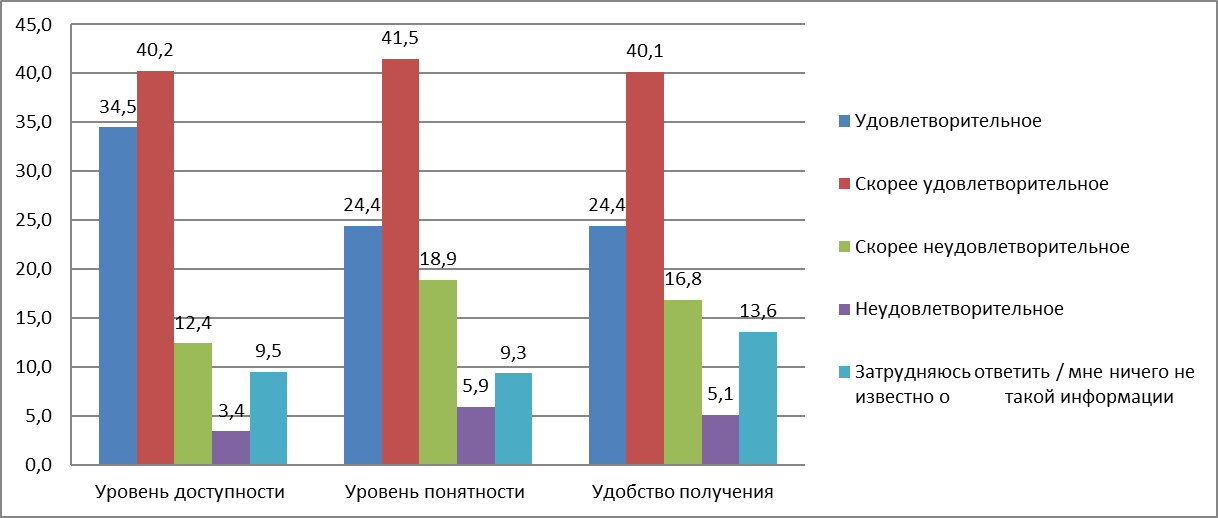 В целом, как следует из данных графика, отражающего результаты анализа, большая часть опрошенных жителей Гатчинского района (74,7%) положительно оценивает уровень доступности официальной информации о состоянии конкурентной среды в Гатчинском муниципальном районе.65,9% респондентов подтвердили, что представленная официальная информация о состоянии конкурентной среды в Гатчинском муниципальном районе представлена в понятной форме. Удобной для получения официальную информацию о состоянии конкурентной среды в Гатчинском муниципальном районе назвали 64,5% опрошенных. 	Большая часть опрошенных жителей района положительно оценивают качество предоставляемой официальной информации о состоянии конкурентной среды в Гатчинском районе, уровень ее понятности, доступности и удобства получения такой информации.II. Анализ уровня развития конкурентной среды по итогам опроса представителей бизнеса Гатчинского районаВ рамках проведенного исследования поступило 200 анкет от предпринимателей Гатчинского района. Большинство организаций исследуемых рынков – субъекты малого и среднего бизнеса.Анкетирование проводилось по 2 направлениям: наличия (отсутствия) административных барьеров и оценки состояния конкурентной среды субъектами предпринимательской деятельности; удовлетворенность субъектов предпринимательской деятельности и потребителей товаров, работ услуг состоянием конкурентной среды на товарных рынках Гатчинского муниципального района.Наличие (отсутствие) административных барьеров и оценки состояния конкурентной среды субъектами предпринимательской деятельности.Отделом по экономическому развитию и инвестициям администрации Гатчинского муниципального района в качестве одного из инструментов по оценке информированности делового сообщества и уровня доступности услуг и процедур в 2018 году разработана и размещена на официальном сайте Гатчинского района анкета для опроса предпринимателей, включающая в себя 19 вопросов.В рамках исследования предпринимателям было предложено оценить качество оказания различных услуг и деятельность органов исполнительной власти Гатчинского муниципального района по созданию комфортных условий ведения бизнеса. При этом под комфортными условиями ведения бизнеса понимается доступность оказываемых услуг при развитии бизнеса (выдача разрешения на строительство, регистрация права собственности, подключение к электросетям и др.) и сокращенные сроки оказания услуг. В основном, отвечали на вопросы представители бизнеса, осуществляющие свою деятельность на территории Гатчинского района от 1 до 5 лет (43,7%) и более 5 лет (36%). Ответы молодых фирм (менее 1 года) составляют 17,8% в опросе. 68,7% ответов на вопросы давали либо собственники бизнеса, 13,7% - не руководящие сотрудники, 11% - руководители среднего звена. Большая часть опрошенных реализует свою продукцию на территории Гатчинского района (70,4% соответственно), на территории Ленинградской области  - 25,5%.41,9% опрошенных отметили, что поставляют услуги, 28% - конечную продукцию, 25 % осуществляют торговлю или дистрибуцию товаров и услуг, произведенных другими.Большинство опрошенных оценили примерное количество конкурентов с аналогичной продукцией следующим образом: 40% считают, что имеют 4 и более конкурентов, 40% считают, что имеют большое число конкурентов, 12% - от 1 до 3 конкуренов.35,9% респондентов ответили, что число конкурентов не изменилось.31,3 опрошенных отметили, что за последние 3 года количество конкурентов на представляемом ими рынке увеличилось.Затруднились ответить – 28,8%.В вопросе оценки официальной информации о состоянии конкурентной среды на рынках товаров и услуг Гатчинского муниципального района: 73% респондентов считают уровень доступности информации удовлетворительным, 69% уровень понятности удовлетворительным, 73% довольны удобством получения информации.Наиболее ощутимые административные барьеры ведения текущей деятельности или открытия нового бизнеса, по мнению предпринимателей: 59,5% отметили высокий уровень налогов; 42,2% опрошенных предпринимателей отметили в качестве основного административного барьера для ведения текущей деятельности нестабильность российского законодательства, регулирующего предпринимательскую деятельность;13,9% отметили сложность получения доступа к земельным участкам;  8,1% выделили в качестве проблемы коррупцию (включая взятки, дискриминацию и предоставление преференций отдельным участникам на заведомо неравных условиях)4,6% говорят о сложности/ затянутости процедуры получения лицензий;15,6% считают, что ограничений нет.С точки зрения оценки деятельности органов власти на рынках товаров и услуг Гатчинского района ответы опрошенных предпринимателей распределились следующим образом:28,6% считают, что органы власти в чем-то помогают, а в чем-то мешают;23% опрошенных предпринимателей затруднились с ответом;19,4% считают, что органы власти помогают бизнесу своими действиями; так же 19,4% говорят о том, что органы власти не вмешиваются в деятельность бизнеса, что от них и требуется;5,1% считают, что власти не предпринимают никаких действий, но их участие необходимо;  4,6% считают, что власти мешают бизнесу своими действиями.	На вопрос «Насколько преодолимы административные барьеры для ведения текущей деятельности и открытия нового бизнеса на рынке, основном для бизнеса, который вы представляете» были получены следующие ответы:- 33,9% затруднились с ответом;-23,8% считают, что административных барьеров нет;-20,1% считают, что административные барьеры есть, но они преодолимы без существенных затрат;-15,9%, что есть барьеры, преодолимые при осуществлении значительных затрат;- 6,3% считают, что есть непреодолимые административные барьеры.В вопросе оценки изменения уровня административных барьеров на рынке в течении последних 3 лет большая часть опрошенных затруднились с ответом (45,7%). 20,4% считают, что административные барьеры отсутствуют, как и ранее. 12,4% сказали, что уровень и количество административных барьеров не изменились.С точки зрения оценки деятельности естественных монополий на территории Гатчинского района предприниматели отметили высокую стоимость подключения к водоснабжению, газоснабжению, электроснабжению, теплоснабжению и телефонной связи и недовольны сложностью (количеством) процедур подключения к сетям газоснабжения. Не устраивают респондентов и сроки получения доступа к сетям газоснабжения (34,7% недовольных). Большая часть респондентов (от 42% до 50%) затруднились с ответами на вопросы о доступности услуг естественных монополий, мнения оставшихся респондентов в вопросе удовлетворенности доступа к естественным монополиям для бизнеса разделилось почти поровну – часть респондентов удовлетворены (20-30%), часть нет.Проведенный анализ оценки субъектами предпринимательской деятельности обстановки ведения бизнеса и состояния конкурентной среды Гатчинского муниципального района показал, что в целом, респонденты удовлетворены обстановкой ведения бизнеса по показателю взаимоотношения с другими фирмами - конкурентами, доступностью получения государственных и муниципальных услуг и др., сроками получения доступа к сетям водоснабжения, электроснабжения, теплоснабжения. При этом предприниматели выразили свое недовольство высоким уровнем налогов, нестабильностью российского законодательства, регулирующего предпринимательскую деятельность, сложностью получения доступа к земельным участкам и сложностью (затянутостью) процедуры получения лицензий, высокой стоимостью подключения к сетям, сроками получения доступа к сетям газоснабжения.По вопросам взаимодействия бизнеса с органами власти представители бизнеса высказались, что органы власти в чем-то помогают, в чем-то мешают ведению бизнеса.Большая часть представителей бизнеса считает, что административных барьеров либо вовсе нет, либо они есть, но преодолимы.Администрацией Гатчинского муниципального района разработан и утвержден План мероприятий («дорожная карта») по содействию развитию конкуренции на территории Гатчинского муниципального района на период 2019-2022 годов (утвержден постановлением администрации Гатчинского муниципального района 30.10.2018 № 4680). В рамках реализации Плана мероприятий проводится целенаправленная работа по совершенствованию конкурентной среды в районе, а именно - организованы мероприятия, направленные на устранение избыточного государственного и муниципального регулирования, а также на снижение административных барьеров; мероприятия, направленные на обеспечение равных условий доступа к информации о реализации муниципального имущества и ресурсов района.В связи с утверждением новой редакции Стандарта развития конкуренции в субъектах Российской Федерации (Распоряжением Правительства Российской Федерации от 17.04.2019 №768-р), администрацией Гатчинского муниципального района внесены изменения в План мероприятий («дорожная карта») по содействию развитию конкуренции на территории Гатчинского муниципального района. В «дорожную карту» вошли мероприятия по содействию развития конкуренции на 8 приоритетных рынках Гатчинского района, а также – 8 системных мероприятий, направленных на развитие конкуренции в Гатчинском муниципальном районе с указанием ежегодных ключевых показателей на 2019-2022 годы. О результатах мониторинга состоянияи развития конкурентной средына территории МО «Кингисеппский муниципальный район1. Рынок услуг дошкольного образования в МО «Кингисеппский муниципальный район» насчитывает 23 муниципальные дошкольные  организации. Общее количество детей в образовательных организациях, реализующих программу дошкольного образования,  на 25.10.2021года составляет 3725 чел.Основные проблемы, сдерживающие развитие рынка:- недостаточный уровень платежеспособности населения;- наличие требований к организации для получения лицензии;- высокая стоимость аренды помещений, применимых к размещению организаций дошкольного образования.2. Рынок услуг общего образованияВ МО «Кингисеппский муниципальный район» насчитывается 16 муниципальных образовательных организаций общего образования. Общее количество обучающихся  в муниципальных общеобразовательных организациях, реализующих программы общего образования, составляет на 20.09.2021 года – 7678 человек. Услуги по реализации образовательной программы общего образования предлагает также 1 образовательная организация частной формы собственности (школа Православной культуры).  Численность обучающихся составляет 120 человек.В течение 2021 года в общеобразовательной организации частной формы собственности (ЧОУ «Кингисеппская СОШ Православной культуры») осуществлялась реализация общеобразовательной программы общего образования. Комитетом по образованию постоянно оказывается организационно-методическая, информационно-консультативная помощь администрации и педагогическому коллективу школы по всем вопросам организации образовательной деятельности. Значение целевых показателей достигнуты на 100%.Основные проблемы, сдерживающие развитие рынка:- отсутствие объектов инфраструктуры, соответствующих требованиям законодательства Российской Федерации и, как следствие, затруднения в получении лицензии и прохождения аккредитации;- высокая стоимость услуг частных организаций общего образования на фоне ориентации потребителей на получение бесплатных услуг в данной сфере.3. Рынок услуг дополнительного образования детейВ МО «Кингисеппский муниципальный район» функционирует 9 учреждений дополнительного образования с числом обучающихся на 30.09.2021 г. года – 5 653 чел.Кроме того, дополнительные образовательные программы реализуются на базе общеобразовательных учреждений и учреждений дошкольного образования.Комитетом по образованию, образовательными учреждениями в 2021 году проводилась совместная работа с общественными организациями, осуществляющими деятельность в сфере патриотического воспитания и дополнительного образования детей (отделение ДОСААФ России в Кингисеппском районе, отделение Союза десантников в Кингисеппском районе, военно-патриотический клуб «47-й рубеж») по созданию и организации работы юнармейских отрядов в образовательных учреждениях, Российского движения школьников. Оказывалась организационно-методическая и информационно-консультативная помощь в работе данных общественных организаций. Значения целевых показателей выполнены.В целях обеспечения равной доступности качественного дополнительного образования в МО «Кингисеппский муниципальный район» реализуется модель персонифицированного финансирования дополнительного образования детей.          В рамках системы персонифицированного финансирования дополнительного образования предусмотрены гранты в форме субсидии негосударственным образовательным организациям дополнительного образования детей и индивидуальным предпринимателям, предоставляющим услуги дополнительного образования детей, из бюджета МО «Кингисеппский муниципальный район».Основные проблемы, сдерживающие развитие рынка:- недостаточный уровень платежеспособности населения.4.   Рынок услуг детского отдыха и оздоровления В летний период 2021 года на базе общеобразовательных учрежденийфункционировало43 оздоровительных лагеря с дневным пребыванием детей (план к открытию – 43 оздоровительных лагеря). Общий охват – 1160 детей, в том числе 230 детей, находящихся в трудной жизненной ситуации.		В летний период 2021 года загородный лагерь «Бригантина», в котором планировался отдых и оздоровление 320 детей, не функционировал по объективным причинам.Выраженный оздоровительный эффект составил 97,53%.  Оздоровлением, отдыхом и трудоустройством было охвачено 87% обучающихся Кингисеппского района.В рамках реализации инновационной программы «Развитие научно-технического творчества детей в сфере дополнительного образования Ленинградской области» в Кингисеппском районе организована работа на базе МБУ ДО «ЦИТ» Центра одаренных детей, развивается направление научно-технического творчества, работает Центр профориентации.Активно развивается научно-техническое творчество. Основные направления – робототехника, инженерная графика и программирование, учебные курсы, которые носят прикладной характер и практическую направленность на инженерные специальности.Одним из ключевых событий работы Центра профориентации является Форсайт-конференция «Профессии будущего». На конференции школьники демонстрировали результаты своих проектов, которые предварительно оценивались жюри заочного конкурса. В рамках национального проекта «Образование» реализуются региональные проекты «Современная школа», «Успех каждого ребенка», «Цифровая образовательная среда». В 2021-2022 учебном году начали работу: - Центр образования «Точка роста» в Ивангородской СОШ №1 – здесь реализуются основные и дополнительные образовательные программы естественно-научной и технологической направленностей;- площадки в рамках проекта «Цифровая образовательная среда» в Кингисеппских школах №2, №3, Кингисеппской гимназии; -  удаленная площадка Регионального центра выявления, поддержки и развития способностей и талантов у детей и молодежи Ленинградской области «Интеллект» на базе Центра информационных технологий.1 сентября 2021 года состоялось торжественное открытие площадок в рамках национального проекта «Образование» в 5 образовательных учреждениях.Активно внедряются в образовательный процесс современные образовательные технологии: 80% школьников обучаются с применением электронного обучения,  98,5% - с применением дистанционных технологий.Повышение уровня финансовой грамотности населения (потребителей) и субъектов малого и среднего предпринимательства, в том числе путем увеличения доли населения субъекта Российской Федерации, прошедшего обучение по повышению финансовой грамотности в рамках Стратегии повышения финансовой грамотности в Российской Федерации на 2017 - 2023 годы, утвержденной распоряжением Правительства Российской Федерации от 25 сентября 2017 г. № 2039-р:Комитетом по образованию утвержден Перечень мероприятий («Дорожная карта»). Сформирован перечень из 2 опорных дошкольных образовательных организаций и 5 опорных организаций общего образования (на базе 6 школ в рамках внеурочной деятельности реализуются образовательные модули, элективные курсы и т.п. по основам финансовой грамотности).5. Малый бизнесЗа 9 месяцев 2021 на территории МО «Кингисеппский муниципальный район» действовали 2745 субъектов малого и среднего предпринимательства и 834 физических лиц – «самозанятые». Число субъектов малого и среднего предпринимательства предприятий на 10 000 человек населения составляет 373 единицы. Количество субъектов малого и среднего предпринимательства, получивших поддержку  на организацию предпринимательской деятельности, за счет субсидии из бюджета МО «Кингисеппский муниципальный район» в 2021 году составило 3 человека от запланированных 3. Данный показатель выполнен на 100%. Создано 5 дополнительных рабочих мест.12 субъектов малого бизнеса получили финансовую поддержку в размере 4 029, 372 тыс.рублей из консолидированного бюджета. За 9 месяцев 2021 года количество объектов муниципальной собственности, предназначенных для передачи в аренду СМСП в качестве имущественной поддержки составило 105 единиц.Количество оказанных информационно-консультационных услуг – 1414 ед.Организация работы в сфере закупок направлена на обеспечение прозрачности и доступности закупок товаров, работ, услуг, осуществляемых с использованием конкурентных способов определения поставщиков (подрядчиков, исполнителей), а также на снижение количества случаев осуществления закупки у единственного поставщика.Количество конкурентных закупок, по результатам которых заключен контракт с единственным поставщиком (подрядчиком, исполнителем) в % от общего количества проведенных конкурентных закупок: 42,0 % от общего количества проведенных конкурентных закупок за 9 месяцев 2021 года.Прирост объема закупок у субъектов малого предпринимательства:Доля закупок товаров, работ, услуг, которые муниципальные заказчики осуществили у субъектов малого предпринимательства в соответствии с частью 1 статьи 30 Федерального закона № 44-ФЗ - фактическое значение за 9 месяцев 2021 года – 38,87 %.6. Рынок добычи общераспространенных полезных ископаемых на участках недр местного значения.В МО «Кингисеппский муниципальный район» в сфере  добычи общераспространенных полезных ископаемых на участках недр местного значения действует 100%  частных предприятий.   Мониторинг состояния и развития конкурентной среды на рынках товаров, работ и услуг Киришского муниципального района за 9 месяцев 2021 годаРаздел 1. Внедрение Стандарта развития конкуренции на территории Киришского муниципального районаВо исполнение Указа Президента Российской Федерации от 07.05.2012 года № 601 «Об основных направлениях совершенствования системы государственного управления», Указа Президента Российской Федерации от 21.12.2017 года № 618 «Об основных направлениях государственной политики по развитию конкуренции» и в целях внедрения Стандарта развития конкуренции в субъектах Российской Федерации, утвержденного распоряжением Правительства Российской Федерации № 768-р от 17.04.2019 (далее – Стандарт развития конкуренции), администрацией Киришского муниципального района был реализован ряд мероприятий, направленных на организацию работы по развитию конкуренции на территории Киришского муниципального района:Подписано соглашение между Комитетом экономического развития и инвестиционной деятельности Ленинградской области и Администрацией муниципального образования Киришского муниципального района Ленинградской области о внедрении Стандарта развития конкуренции в Ленинградской области (далее – Соглашение).Определен уполномоченный орган по содействию развитию конкуренции на территории Киришского муниципального района – комитет экономического развития и инвестиционной деятельности администрации Киришского муниципального района (постановление администрации Киришского муниципального района от 31 октября 2018 №2663 «Об определении уполномоченного органа по содействию развитию конкуренции на территории Киришского муниципального района»). Постановлением администрации Киришского муниципального района от 23.08.2019 №1960 утвержден Перечень товарных рынков для содействия развитию конкуренции в Киришском муниципальном районе и План мероприятий («дорожная карта») по содействию развитию конкуренции на рынках товаров, работ и услуг Киришского муниципального района в 2019 - 2022 годах.Общая информация по развитию конкуренции на территории Киришского муниципального района и нормативно-правовые документы размещены на официальном сайте района: http://www.admkir.ru/razvitie-konkurencii.html Раздел 2. Состояние и развитие конкурентной среды на рынках товаров, работ и услугАнализ хозяйствующих субъектов на территории Киришского муниципального районаВ составе Киришского муниципального района имеют границы территории шести муниципальных образований: Киришское (административный центр поселения - г. Кириши) и Будогощское (административный центр - г.п. Будогощь) - городские поселения, Глажевское (административный центр - п. Глажево), Кусинское (административный центр - д. Кусино), Пчевжинское (административный центр - п. Пчевжа), Пчевское (административный центр - д. Пчева)  - сельские поселения. На территории Киришского муниципального района всего расположены 77 населенных пунктов, из них: 75 сельских населенных пунктов, городской поселок Будогощь и город Кириши - административный центр Киришского муниципального района, получивший статус города 12 января 1965 года. Количество организаций, учтенных в Статистическом регистре Росстата в разрезе видов экономической деятельности по Киришскому муниципальному району на 01.01.2021г. составило 982 ед. (минус 104 ед. или 90,3% к 01.01.2020г. – 1086 ед.), в том числе по поселениям: Киришское городское – 808 ед., Будогощское городское – 41 ед., Глажевское сельское – 20 ед., Кусинское сельское – 82 ед., Пчевжинское сельское – 19 ед., Пчевское сельское – 12 ед. В общем количестве организаций Ленинградской области, доля организаций Киришского муниципального района составляет 3,0%.По формам собственности 982 организаций учтены следующим образом: федеральная собственность - 18 ед., собственность субъекта Российской Федерации – 13 ед., муниципальная собственность – 77 ед., частная собственность – 802 ед., собственность иностранных юридических лиц – 11 ед., собственность иностранных граждан и лиц без гражданства – 5 ед., совместная частная и иностранная собственность – 6 ед., смешанная иностранная собственность – 1 ед., иная смешанная российская собственность – 8 ед., собственность благотворительных организаций - 2 ед., собственность политических общественных объединений – 1 ед., собственность профессиональных союзов – 9 ед., собственность общественных объединений – 23 ед., собственность религиозных объединений - 6 ед. Количество индивидуальных предпринимателей без образования юридического лица, учтенных в Статистическом регистре Росстата по состоянию на 01.01.2021г. составило  1475 ед. (минус 142 ед. или 91,2% к на 01.01.2020г.- 1617 ед.), в том числе по поселениям: Киришское городское – 1206 ед. (на 01.01.2020г.- 1309 ед.), Будогощское городское – 107 ед. (на 01.01.2020г.- 119 ед.), Глажевское сельское – 71 ед. (на 01.01.2020г.- 81 ед.), Кусинское сельское – 27 ед. (на 01.01.2020г.- 29 ед.), Пчевжинское сельское – 29 ед. (на 01.01.2020г.- 34 ед.), Пчевское сельское – 35 ед. (на 01.01.2020г.- 45 ед.). В общем количестве индивидуальных предпринимателей без образования юридического лица Ленинградской области (на 01.01.2021г 51769 ед.), доля индивидуальных предпринимателей Киришского муниципального района составляет 2,9%.Приоритетной отраслью экономики муниципального образования является промышленное производство.	Общая характеристика социально-экономического развития  за 9 месяцев 2021 года.За январь-сентябрь 2021 года оборот организаций Киришского муниципального района составил 82,8 млрд руб. или 115,5% к уровню аналогичного периода предыдущего года.В общем обороте организаций Киришского муниципального района приходится на долю видов деятельности: «Обрабатывающие производства» – 49,0%; «Торговля оптовая и розничная; ремонт автотранспортных средств и мотоциклов» - 21,2%; «Обеспечение электроэнергией, газом и паром; кондиционирование воздуха» – 20,1%; 9,7% - остальные отрасли экономики района.В общем обороте организаций Ленинградской области на долю Киришского муниципального района приходится 3,9%. В общем обороте организаций Киришского муниципального района 97,9% приходится на организации Киришского городского поселения. Объем отгруженных товаров собственного производства, выполненных работ и услуг за январь-сентябрь 2021 года в целом по Киришскому муниципальному району составил 63,5 млрд руб., (112,7% к уровню аналогичного периода предыдущего года).  В общем объеме отгруженных товаров собственного производства, выполненных работ и услуг 65,3% приходится на вид экономической деятельности «Обрабатывающие производства» (41,5 млрд руб.), «Обеспечение электроэнергией, газом и паром; кондиционирование воздуха» - 26,0% (16,5 млрд руб.); 3,9% - «Строительство» (2,5 млрд руб.), 4,8% - остальные отрасли. Промышленность объединяет группы отраслей: «добыча полезных ископаемых»; «обрабатывающие производства»; «обеспечение электрической энергией, газом и паром; кондиционирование воздуха»; «водоснабжение; водоотведение, организация сбора и утилизации отходов, деятельность по ликвидации загрязнений».  Добычей полезных ископаемых на территории Киришского муниципального района занимаются малые и микро предприятия, такие как: ООО "Кварц", ООО «Гранит», ООО «Нелес», ООО «КЗПП», ООО «Кварц Техно» (разработка гравийных и песчаных карьеров, добыча глины и каолина).По виду экономической деятельности «Обрабатывающие производства» на территории Киришского муниципального района осуществляют хозяйственную деятельность такие крупные и средние организации как: ООО «Лоренц Снэк-Уорлд Продакшн Кириши» (производство пищевых продуктов), МП «ИДК», (деятельность полиграфическая и копирование носителей информации); ООО «Кинеф», АО «Хэлп-Ойл» (производство нефтепродуктов); ООО «Н.С.Р. Биокемикал», ООО «Энергосистемы», ОП ООО «Пеноплэкс СПб» в г. Кириши (производство резиновых и пластмассовых изделий); ООО «Русджам Стеклотара Холдинг» (ООО «РСХ») (производство полых стеклянных изделий) и другие. На территории Киришского муниципального района не представлены организации, осуществляющие деятельность по следующим подразделам вида экономической деятельности «Обрабатывающие производства»: подраздел 12 – Производство табачных изделий; подраздел  15 – Производство кожи и изделий из кожи; подраздел 21 – Производство лекарственных средств и материалов, применяемых в медицинских целях; подраздел 24 – Производство металлургическое. По виду экономической деятельности «Обеспечение электрической энергией, газом и паром; кондиционирование воздуха» на территории Киришского муниципального района осуществляют хозяйственную деятельность такие крупные организации как: Филиал ПАО «ОГК-2» - Киришская ГРЭС (КиГРЭС), МКП «Горэлектросеть», Филиал АО «Газпром Газораспределение Ленинградская область» в г. Тосно Киришская служба эксплуатации, ФЛ «Теплоэнергоремонт», ОП ООО «РКС-энерго», СПБ участок Дирекции по тепловодоснабжению, Филиал «Восточные электросети» АО «ЛОЭСК».По виду экономической деятельности «Водоснабжение; водоотведение, организация сбора и утилизации отходов, деятельность по ликвидации загрязнений»: Производственное управление Киришского района ГУП "Леноблводоканал" (распределение воды для питьевых и промышленных нужд). Промышленные предприятия, в основном, расположены на территории Киришского городского поселения.Сельское хозяйство. Агропромышленный комплекс Киришского района – это 4 животноводческих хозяйства, а также 12 крестьянских (фермерских) хозяйств - сельхозтоваропроизводителей, включенных в перечень организаций, крестьянских (фермерских) хозяйств и индивидуальных предпринимателей - сельскохозяйственных товаропроизводителей, курируемых комитетом по агропромышленному и рыбохозяйственному комплексу Ленинградской области. Специализация сельскохозяйственной отрасли экономики Киришского района – молочное животноводство. Дойное стадо коров Киришского района насчитывает более 3000 голов. Самые крупные хозяйства – СПК «Будогощь», ЗАО «Березовское», ООО «СП Осничевский» - являются племенными организациями по разведению крупного рогатого скота айрширской породы. Мясное животноводство района представляет К(Ф)Х Москвина А.А., хозяйство занимается разведением КРС абердин-ангусской породы, качество мраморного мяса которой признается одним из лучших на мировом рынке.По данным статистики, по состоянию на 01.01.2021г. в Киришском районе насчитывается 5509 хозяйств населения. Поголовье скота в хозяйствах населения составило: крупный рогатый скот – 103 гол., из них коровы – 64 гол.; свиньи – 46 гол., из них свиноматки основные – 19 гол.; овцы – 80 гол., из них овцематки и ярки старше 1 года – 28 гол.; козы – 132 гол., из них козоматки и козочки старше 1 года – 99 гол.; лошади – 2 гол.; кролики – 537 гол., из них кроликоматки – 102 гол.; птица – 5038 гол.; пчелы медоносные (семьи) – 301 шт.Научная и инновационная деятельность.По виду экономической деятельности 72.19 «Научные исследования и разработки в области естественных и технических наук прочие» на территории Киришского муниципального района осуществляют хозяйственную деятельность такие организации как: Представительство НИУ «Центр стратегических исследований», Научно-производственный кооператив «Биотест», ООО «Бюро инновационных технологий и инвестиций», ООО «СЗИ ЦСИ», ООО «НПФ «Корунд», ООО «ЛУТИ», ТОСП НП «Союз литейщиков Санкт-Петербурга». Также научной и инновационной деятельностью занимаются ООО «Кинеф», Филиал ПАО «ОГК-2» - Киришская ГРЭС, АО «НПФ «Октант», ООО «Геккон», ООО «Стройгаз», ООО «НПО «Эко-Тэк», ООО «Интеграл», ООО НПФ «Тетрон» и другие. Транспорт, дорожное хозяйство.На территории Киришского района хозяйственную деятельность в соответствии с разделом Н «Транспортировка и хранение» осуществляют такие крупные и средние организации как: Территориально-обособленное структурное подразделение (ТОСП) АО «ПГК» Промыво-пропарочная станция (деятельность железнодорожного транспорта: грузовые перевозки), ЗАО "Киришиспецтранс" (перевозка грузов специализированными автотранспортными средствами), Киришский филиал по транспорту газа АО "СГ-Транс", ООО «Трансойл Кириши» (деятельность железнодорожного транспорта: грузовые перевозки), ООО «Транснефть-Балтика» (транспортирование по трубопроводам нефти), Киришская Дистанция СЦБ Октябрьской ДИ ЦДИ ОАО "РЖД", ООО "Юрал Транс Ойл", ГП «Киришское ДРСУ» (складское хозяйство и вспомогательная транспортная деятельность). Перевозку пассажиров в Киришском муниципальном районе осуществляют такие организации как ООО «Киришиавто» и ООО «Авто», все относятся к субъектам малого предпринимательства. Потребительский комплекс и предпринимательство.Современный потребительский рынок Киришского района характеризуется высокой насыщенностью объектами этой сферы, широким товарным ассортиментом. На территории Киришского муниципального района на начало текущего года функционирует: 633 магазина; 338 объектов бытового обслуживания, из них 147 парикмахерских, 39 мастерских по ремонту транспортных средств, 8 бань, 12 фотоателье; 104 предприятия общественного питания, из них 81 предприятие общедоступной сети и 23 предприятия при учебных заведениях и организациях. Обеспеченность торговыми площадями при суммарном нормативе 596,4 кв. м в расчете на 1 тысячу постоянно проживающего населения фактически составляет 1600,3 кв.м, что превышает нормативное значение в 2,7 раза. Вместе с тем, в 63 сельских населенных пунктах стационарной торговли нет, 55 деревень обслуживаются автомагазинами, работа которых находится на контроле администрации.Уровень развития потребительского рынка, складывающийся из уровней развития розничной торговли, общественного питания и платных услуг населению, является одним из индикаторов благосостояния населения муниципального образования, реально отражающим социально-экономическое положение территории и уровень достатка населения.Одним из направлений потребительского рынка является развитие сферы бытовых услуг с целью удовлетворения спроса населения на услуги предприятий бытового обслуживания. Стабильными остаются услуги по ремонту и пошиву одежды, по техническому обслуживанию и ремонту транспортных средств, по изготовлению и ремонту мебели, бань, прачечных, парикмахерских, ритуальные услуги.Анализ рынков Киришского муниципального районаВ соответствии постановлением администрации Киришского муниципального района от 23.08.2019 №1960 определены рынки товаров, работ и услуг для содействия развитию конкуренции в Киришском муниципальном районе:1.	Рынок услуг общего образования;2.	Рынок услуг дополнительного образования;3.	Рынок медицинских услуг4.	Рынок выполнения работ по содержанию и текущему ремонту общего имущества собственников помещений в многоквартирном доме;5.	Рынок дорожной деятельности (за исключением проектирования);6.	Рынок кадастровых и землеустроительных работ.Рынок услуг общего образования.В систему общего образования Киришского муниципального района входят: муниципальные общеобразовательные организации – 13 ед., в том числе с дошкольными отделениями –  3 ед.; Муниципальные общеобразовательные организации за территориями муниципальных образований Киришского муниципального района в количестве 13 ед. закреплены следующим образом: Киришское городское поселение – 8 ед. (МОУ «КСОШ № 1 им. С.Н.Ульянова», МОУ «КСОШ №2», МОУ «КСОШ №3», МОУ «Гимназия» г. Кириши, МОУ «КСОШ №6», МОУ «КСОШ №7», МОУ «КСОШ №8», МОУ «Киришский лицей»), Будогощское городское поселение – 1 ед. (МОУ «Будогощская СОШ им. М.П.Галкина»), Глажевское сельское поселение – 1 ед. (МОУ «Глажевская СОШ»), Кусинское сельское поселение – 1 ед. (МОУ «Кусинская СОШ» включая дошкольное отделение), Пчевжинское сельское поселение – 1 ед. (МОУ «Пчевжинская СОШ им. А.И.Сидорова» включая дошкольное отделение), Пчевское сельское поселение – 1 ед. (МОУ «Пчевская СОШ им. Садыка Джумабаева» включая дошкольное отделение).Также на территории Киришского городского поселения осуществляет образовательную деятельность по основным общеобразовательным программам начального общего и основного общего образования Негосударственное общеобразовательное учреждение школа «Истоки» (НОУ школа «Истоки», сайт http://istoki.dskirishi.ru/).Обучение и воспитание детей с интеллектуальной недостаточностью с целью коррекции их развития средствами образования и трудовой подготовки, а также социальной, психологической и речевой реабилитации для последующей интеграции в общество проводит Государственное казенное общеобразовательное учреждение Ленинградской области «Киришская школа-интернат, реализующая адаптированные образовательные программы» (ГКОУ ЛО «Киришская школа-интернат», сайт http://www.kirishi-internat.ru/).Дорожной картой по содействию развитию конкуренции предусмотрены следующее мероприятие:- имущественная поддержка негосударственных образовательных организаций.	Рынок услуг дополнительного образования детей.Дополнительное образование детей осуществляется на базе четырех муниципальных учреждений дополнительного образования (МАУДО «Киришский Дворец творчества имени Л.Н. Маклаковой», МАУДО «КДШИ», МАУДО «Киришская ДЮСШ», МАУДО «МУК»), в ведомственных учреждениях культуры и спорта: Дворец культуры и спорткомплекс «Нефтяник» ООО «КИНЕФ», шахматный клуб «Гамбит», туристский клуб «Ассоль», а также в подростковых клубах по месту жительства, поселковых домах культуры.Решая задачу равного доступа детей к дополнительному образованию, организации обеспечивают обучение детей, оставшихся без попечения родителей, детей с ограниченными возможностями здоровья, детей-инвалидов. Частично созданы условия для беспрепятственного доступа инвалидов в образовательные организации, но существует нехватка подготовленных специалистов, отсутствует специальный инвентарь и оборудование.Дорожной картой по содействию развитию конкуренции предусмотрены следующее мероприятие:- внедрение модели персонифицированного финансирования дополнительного образования детей в целях социальной конкуренции в части реализации дополнительных общеразвивающих программ.Рынок медицинских услуг.Рынок медицинский услуг Киришского муниципального района представлен сетю медицинских организаций различных форм собственности: Государственное бюджетное учреждение здравоохранения Ленинградской области "Киришская клиническая межрайонная больница" (ГБУЗ ЛО «Киришская КМБ»), Ленинградское областное государственное предприятие «Киришская стоматологическая поликлиника» (ЛОГП «Киришская СП»), ООО «Фармация» (сеть муниципальных аптек), ООО «МЦ «Малс», клиника «Мединеф», сеть частных аптек и аптечных пунктов (ООО «Фарм-Сити», ООО «Аптека «Родник здоровья», ООО «Аптеки Невис», ООО «Один год», ОП ОАО «Фармация», ЗАО «Фармакор», ООО «Фармадом», ООО «Киришская Фармацевтическая Компания», ООО «Невис», ООО «ЛенОблФарм», ООО «Доктор Николаев», ООО «Лодифарм», ООО «Академическая Аптека», ООО «Мелодия здоровья», ЗАО «Спецобслуживание», ООО «Добрый доктор» и другие). Также занимаются медицинской практикой ООО «Новая стоматология», ОП ООО «НПФ «Хеликс», ООО «Клиника Ноль Плюс», ООО «Дантист», ООО «Стома-Люкс», ООО «ДентАльянс», ООО «Стоматологическая клиника Класс» и другие.Медицинское обслуживание населения Киришского района осуществляется амбулаторными и стационарными подразделениями Киришской клинической межрайонной больницы. Дорожной картой по содействию развитию конкуренции предусмотрены следующее мероприятие:- создание условий для прохождения профилактических медицинских осмотров в медицинских организациях, независимо от их организационно-правовой формы.Рынок выполнения работ по содержанию и текущему ремонту общего имущества собственников помещений в многоквартирном домеВо исполнение требований жилищного законодательства о лицензировании деятельности по управлению многоквартирными домами управляющими организациями (глава 19 Жилищного кодекса РФ, Постановление Правительства РФ от 28 октября 2014 года №1110 «О лицензировании предпринимательской деятельности по управлению многоквартирными домами») в срок до 1 мая 2015 года юридические лица и индивидуальные предприниматели обязаны были получить лицензии на ее осуществление. На территории Киришского муниципального района лицензии получены МП «Жилищное хозяйство», ООО «УК «Козерог», МП «ККП п.Пчевжа», МП «Пчевский ККП», МП «Глажевское жилищное хозяйство», МП «Жилищное хозяйство» Кусинского сельского поселения, МП «ККП г.п. Будогощь», ООО «УК Управдом-Сервис №1». Общее количество многоквартирных домов, находящихся в управлении получивших лицензии управляющих компаний, составляет – 441 ед.Дорожной картой по содействию развитию конкуренции предусмотрены следующее мероприятия:- ликвидация нерентабельных муниципальных предприятий путем создания объединенных управляющих организаций;- проведение открытых конкурсов по выбору управляющей организации.Рынок дорожной деятельности (за исключением проектирования).Протяженность автомобильных дорог общего пользования местного значения на территории Киришского муниципального района по данным Петростата по состоянию на 01.10.2021 года составила 262,0 км, в том числе в разрезе муниципальных образований: Киришский муниципальный район – 8,8 км (3,4% от общей протяженности автомобильных дорог общего пользования местного значения), Киришское городское поселение – 47,6 км (18,2%), Будогощское городское – 89,7 км (34,2%), Глажевское сельское – 43,4 км (16,6%), Кусинское сельское – 18,8 км (7,2%), Пчевжинское сельское – 28,5 км (10,9%), Пчевское сельское – 25,2 км (9,6%).Из 262,0 км автомобильных дорог общего пользования местного значения 127,2 км с твердым покрытием (48,5% от общей протяженности), из них с усовершенствованным покрытием 61,7 км (48,5% от протяженности дорог с твердым покрытием); грунтовые – 134,8 км (51,5% от общей протяженности дорог общего пользования местного значения). На территории населенных пунктов муниципальных образований обслуживанием улично-дорожной сети занимаются жилищно-коммунальные службы муниципальных образований.Дорожной картой по содействию развитию конкуренции предусмотрены следующее мероприятие:- проведение конкурентных процедур на выполнение работ по содержанию и ремонту автомобильных дорог местного значения.Рынок кадастровых и землеустроительных работНеобходимость развития рынка кадастровых и землеустроительных работ обусловлена получением актуальной и достоверной информации об объекте недвижимости (здание, объект капитального или незавершенного строительства, земельный участок), которая позволила бы владельцу поставить его на учет и оформить право собственности согласно требованиям законодательства. Кадастровую деятельность в соответствии с требованиями Закона о кадастре вправе осуществлять только кадастровые инженеры. При этом соответствующие услуги могут оказывать как кадастровые инженеры, действующие в качестве индивидуальных предпринимателей, так и инженеры, осуществляющие деятельность в качестве работников юридического лица (в этом случае в штате у юридического лица должно быть не менее двух кадастровых инженеров).На территории Киришского муниципального района хозяйствующими субъектами на рынке, являются: МП «ГИС-Центр», ООО «Глобус», ООО "Компас", ООО «Новый дом», ИП Тегерлова М.Р. и др. Дорожной картой по содействию развитию конкуренции предусмотрены следующие мероприятия:- отказ от создания организаций с участием органов местного самоуправления муниципальных образований Киришского муниципального района;- проведение конкурентных процедур на выполнение кадастровых и землеустроительных работ.Результаты мониторинга состояния конкурентной средына рынках товаров, работ и услуг Кировского муниципального районапо состоянию на 1 октября 2021 годаСведения о реализации составляющих стандарта развития конкуренции в Кировском муниципальном районе Ленинградской области	Во исполнение Указа Президента Российской Федерации от 21.12.2017 № 618 «Об основных направлениях государственной политики по развитию конкуренции», в целях внедрения Стандарта развития конкуренции в субъектах Российской Федерации, утвержденного распоряжением Правительства Российской Федерации от 05.09.2015 № 1738, администрацией Кировского района Ленинградской области 21 декабря 2020 года заключено Соглашение о внедрении Стандарта развития конкуренции в Ленинградской области между Комитетом экономического развития и инвестиционной деятельности Ленинградской области и администрацией Кировского муниципального района.	Целями внедрения Стандарта развития конкуренции являются:установление системного и единообразного подхода к осуществлению деятельности по развитию конкуренции на всей территории Российской Федерации (с учетом специфики условий для развития конкуренции в отраслях экономики);формирование прозрачной системы работы органов муниципальной власти в части реализации результативных и эффективных мер по развитию конкуренции в интересах потребителей товаров, работ, услуг, в том числе субъектов предпринимательской деятельности, граждан и общества;содействие формированию условий для развития, поддержки и защиты субъектов малого и среднего предпринимательства, повышения уровня конкурентоспособности их продукции, а также содействие устранению административных барьеров.	Общая информация по развитию конкуренции на территории Кировского муниципального района Ленинградской области размещена на официальном сайте района: https://kirovsk-reg.ru/administration/konkurentsia.Анализ состояния конкурентной среды на рынках товаров и услуг Кировского муниципального района на основе проведенного анкетирования среди потребителей товаров и услуг, а также субъектов предпринимательской деятельности.В октябре 2021 года проведено анкетирование по итогам девяти месяцев 2021 года среди потребителей товаров и услуг, а также субъектов предпринимательской деятельности.Анализа уровня развития конкурентной среды по итогам опроса потребителей товаров и услуг. Возрастная структура опрошенных:до 20 лет – 10%;от 21 года до 35 лет – 40%;от 36 до 50 лет – 40%;старше 51 года – 10%.Среди опрошенных 60% составили женщины, 40% - мужчины. Все  являются работающими гражданами, преимущественно с высшим образованием (только 10% имеют среднее специальное образование). Среднемесячный доход в основном составляет от 30 до 45 тыс.рублей.  Половина из опрошенных не имеет детей, 30% имеют 1 ребенка  и 20% указали наличие 2 детей.Предлагалось ответить на несколько вопросов, касающихся удовлетворенности качеством  и ценами товаров и услуг на различных рынках.Рынок туристических услуг.На вопрос о количестве организаций на территории Кировского муниципального района, предоставляющих услуги на рынке туристических услуг, 60% заявили о достаточном количестве организаций на данном рынке, 20% считают, что таких организаций мало, 10% указали - «нет совсем» и 10% не смогли ответить на данный вопрос.При оценке удовлетворенности уровнем цен на туристические услуги, качеством предоставления услуги и возможности выбора организаций ответы распределились следующим образом:	При этом 30% опрошенных считают, что за последние 3 года количество организаций, оказывающих туристические услуги, увеличилось, 30% считают, что снизилось и 40% считают показатель неизменным.	Рынок строительных материалов.	60% резидентов считают, что на рынке строительных материалов предоставлено достаточное количество организаций и в последние 3 года их количество увеличилось, 10% определили количество организаций на территории Кировского района как избыточное, одна треть опрошенных указали на недостаточное количество таких организаций.Оценка удовлетворенности уровнем цен на рынке строительных материалов, качества предоставления услуг и возможности выбора организаций показывает, что большинство опрошенных не удовлетворены  уровнем цен, 50% удовлетворены качеством предоставляемых услуг и 60% удовлетворены возможностью выбора организаций.	Рынок сельскохозяйственной продукции.	Ответы на вопрос о количестве организаций, осуществляющих деятельность на рынке сельскохозяйственной продукции, распределились следующим образом:Анализируя удовлетворенность потребителей, можно сделать вывод, что большинство опрошенных скорее не удовлетворены качеством предоставления услуги и возможности выбора организаций на данном рынке.Рынок услуг дошкольного образования, рынок услуг детского отдыха и оздоровления, рынок услуг дополнительного образования, рынок услуг психолого-педагогического сопровождения детей с ограниченными возможностями здоровья.В связи с тем, что 50% опрошенных не имеют детей,  на вопрос «На сколько вы удовлетворены уровнем цен, качеством товаров и услуг на данных рынках и возможностью выбора организаций» респонденты ответили «Затрудняюсь ответить».Из респондентов, имеющих детей (50% от общего числа опрошенных), 25% скорее удовлетворены уровнем цен, качеством и выбором организаций, 25% - нет.Удовлетворенность респондентов количеством организаций, представленных на данных рынках, изображена на графиках:На графиках видно, что достаточное количество организаций, по мнению опрошенных, только на рынке услуг дополнительного образования детей. Также большинство отметили, что количество организаций на данных рынках за последние 3 года не изменилось.Рынок услуг в сфере жилищно-коммунального хозяйства.	Ответы респондентов относительно удовлетворенности количеством организаций на рынке  в сфере жилищно-коммунального хозяйства выглядит следующим образом:	Среди опрошенных большая часть скорее не удовлетворены уровнем цен и  качеством предоставляемых услуг в сфере ЖКХ:	70% считает, что за последние 3 года ситуация на данном рынке не изменилась.	Рынок услуг перевозок пассажиров наземным транспортом.	70% опрошенных считают, что количество организаций, осуществляющих перевозки на территории Кировского муниципального района, в достаточном количестве, 30% указали ответ «мало».	Уровнем цен удовлетворены 40% респондентов, качеством предоставляемых услуг - 20%, возможностью выбора – 20%.Рынок услуг физкультуры и спорта.	Среди опрошенных 90% указали в анкете, что в районе недостаточное количество организаций на данном рынке. При этом, большая часть не удовлетворены уровнем цен (60%), качеством предоставляемых услуг (40%) и возможностью выбора организаций (40%).Большинство респондентов на вопрос «На какие товары и (или) услуги, по Вашему мнению, цены выше по сравнению с другими регионами» ответили «Услуги спортивных комплексов», «Физкультура и спорт».10% опрошенных ответили «Цены на строительные материалы», 10% указали «На услуги ЖКХ».	Оценка качества официальной информации о состоянии конкурентной среды на рынках товаров и услуг, размещаемой в открытом доступе, изображена на графике:Оценка качества услуг субъектов естественных монополий:водоснабжение/водоотведение: 50% - скорее удовлетворительно;30% - скорее неудовлетворительно;20% - неудовлетворительно;водоочистка:                                10% - скорее удовлетворительно;40% - скорее неудовлетворительно;50% - неудовлетворительно;газоснабжение:                           30% - удовлетворительно;40% - скорее удовлетворительно;30% - затрудняюсь ответить;электроснабжение:                     30% - удовлетворительно;60% - скорее удовлетворительно;10% - скорее неудовлетворительно;теплоснабжение:                        10% - удовлетворительно;30% - скорее удовлетворительно;60% - скорее неудовлетворительно;телефонная связь:                       30% - удовлетворительно;50% - скорее удовлетворительно;20% - затрудняюсь ответить.Анализ уровня развития конкурентной среды по итогам опроса представителей бизнеса.Анкетирование проходило среди представителей малого и среднего бизнеса. 70% опрошенных указали, что их организация действует более 5 лет, 30% -  от 1 года  до 5 лет, с величиной годового оборота бизнеса – до 120 млн руб. Количество сотрудников – до 15 человек.Большая часть реализует свою продукцию в пределах территории Ленинградской области и отметили, что ведение бизнеса осуществляется в условиях высокой конкуренции и в последние 3 года количество конкурентов  увеличилось. Количество поставщиков основного закупаемого товара (работы, услуги), исходя из полученных ответов, оценивается как «скорее неудовлетворительное» (70%), удовлетворительное (30%).Наиболее существенными административными барьерами для ведения текущей деятельности или открытия нового бизнеса являются:сложность получения доступа к земельным участкам;нестабильность российского законодательства, регулирующего предпринимательскую деятельность;сложность/затянутость процедуры получения лицензий;высокие налоги;необходимость установления партнерских отношений с органами власти.70% считают, что органы власти своими действиями помогают бизнесу, 30% - наоборот, считают, что органы власти мешают.Также 70% считают, что преодоление административных барьеров возможно без существенных затрат, 30% указали, что необходимы существенные затраты.Услуги субъектов естественных монополий (водоснабжение/водоотведение, газоснабжение, электроснабжение, теплоснабжение) оцениваются по таким критериям, как срок получения доступа, сложность процедур подключения, стоимость подключения  как неудовлетворительные. При этом, отмечается, что на подключение к электросетям требуется 1-5 лет, подключение к сетям водоснабжения и водоотведения – 5 мес., получение доступа к земельным участкам – до 7 лет.Результаты мониторинга состояния и развития
конкурентной среды на территории
Лужского муниципального района Ленинградской области
за 9 месяцев 2021 годВ целях проведения ежегодного мониторинга состояния и развития конкурентной среды на территории Лужского муниципального района Ленинградской области в 2021 году проведен опрос субъектов предпринимательской деятельности (далее - респондентов) по разработанным Аналитическим центром при Правительстве РФ анкетам для дальнейшего использования в разработке мер по улучшению состояния и развития конкурентной среды на рынках товаров, работ и услуг и определения приоритетных направлений работы.Целью исследования является оценка условий для развития конкуренции между хозяйствующими субъектами в отраслях экономики, а также реализации результативности и эффективности мер по развитию конкуренции в интересах потребителей товаров, работ и услуг, в том числе субъектов предпринимательской деятельности, граждан и общества.В ходе опроса поступило 50 анкет, в том числе: от предпринимателей – 39, от потребителей – 11.В ходе анализа анкет субъектов предпринимательской деятельности, по условиям ведения бизнеса на территории Лужского муниципального района установлено следующее:Респонденты по отраслям:Сельское хозяйство, охота и лесное хозяйство – 3;Добыча полезных ископаемых – 1;Производство пищевых продуктов, включая напитки, и табака – 9Строительство – 1;Розничная торговля – 13;Гостиницы и рестораны – 6;Транспорт и связь – 3;Образование – 1;Здравоохранение и предоставление социальных услуг – 1;Предоставление коммунальных услуг – 1.2. Респонденты по сроку деятельности:менее 1 года – 2;от 1 до 5 лет – 8;более 5 лет – 29.3. Респонденты по численности сотрудников организации:до 15 человек – 21;от 16 до 100 человек – 17;от 101 до 250 человек – 1.4. Респонденты по величине годового оборота:до 120 млн. руб. (микропредприятия) – 26;от 120 до 800 млн. руб. (малые предприятия) – 11;от 800 до 2000 (средние предприятия) – 2.5. Доля респондентов по количеству конкурентов бизнеса:от 1 до 3 конкурентов – 20%;4 и более конкурентов – 40%;большое число конкурентов – 30%;затрудняюсь ответить – 10%.6. Доля респондентов по изменению числа конкурентов бизнеса:увеличилось на 1-3 конкурента – 10%;увеличилось более чем на 4 конкурента – 0%;сократилось на 1-3 конкурента – 5 %;сократилось более чем на 4 конкурента – 0%;не изменилось – 50%;затрудняюсь ответить – 35%.7. Доля респондентов по оценке качества официальной информации о состоянии конкурентной среды:удовлетворительное – 60%;скорее удовлетворительное – 40%.8. Доля респондентов по оценке преодолимости административных барьеров для ведения текущей деятельности:административные барьеры есть, но они преодолимы без существенных затрат – 65%;нет административных барьеров – 10%;затрудняюсь ответить – 25%.9. Доля наиболее существенных административных барьеров:высокие налоги – 50 %;нестабильность Российского законодательства – 25%;нет ограничений – 25%10. Доля респондентов по оценке деятельности органов власти:органы власти помогают бизнесу своими действиями – 45%;органы власти не предпринимают каких-либо действий, но их участие необходимо – 10%;в чем-то органы власти помогают, в чем-то мешают – 15%;затруднялись ответить – 30%.11. Доля респондентов по оценке преодолимости административных барьеров:административные барьеры есть, но они преодолимые без существенных затрат – 70%;нет административных барьеров – 10%;затруднялись ответить – 20%.12. Доля респондентов по оценке уровня изменений административных барьеров в течение последних 3 лет:бизнесу стало проще преодолевать административные барьеры, чем раньше – 60%;уровень и количество административных барьеров не изменились – 10%;административные барьеры отсутствуют, как и ранее – 10%;затруднялись ответить – 20%.13. Респонденты по оценке характеристик услуг субъектов естественных монополий затруднились ответить.В ходе анализа анкет потребителей, по удовлетворенности качеством товаров и услуг и ценовой конкуренцией на рынках Лужского муниципального района установлено следующее:Доля респондентов по социально-демографическим характеристикам:жители Лужского муниципального района -100 %.Доля респондентов по гендерному признаку:женщины – 100%.Доля респондентов по возрасту:от 21 года до 35 лет – 64%;от 36 лет до 50 лет – 18%;55 и старше – 18%.Доля респондентов по социальному статусу:работают – 100%.Доля респондентов по количеству детей:нет детей – 27%;1 ребенок – 36%;2 детей – 37 %.Доля респондентов по уровню образования:высшее образование – 100%;Доля респондентов по среднемесячному доходу в расчет на одного члена семьи:от 20 до 30 тыс.руб. – 18%;от 30 до 45 тыс.руб. – 46%;от 45 до 60 тыс.руб. – 18%;более 60 – 18%.Доля респондентов по удовлетворенности количеством организаций представляющих следующие товары и услуги на рынках:Рынок туристических услуг:достаточно – 36%;мало – 36%;затрудняюсь ответить – 28%.Рынок оказания услуг по перевозке пассажиров автомобильным транспортом по муниципальным маршрутам регулярных перевозок:достаточно – 54%;мало – 9%;затрудняюсь ответить – 37%.Рынок сельскохозяйственной продукции:достаточно – 36%;мало – 9%;затрудняюсь ответить – 55%.Рынок выполнения услуг по благоустройству городской среды:достаточно – 45%;мало – 18%;затрудняюсь ответить – 37%.Доля респондентов по удовлетворенности уровнем цен на товары и услуги на рынках по сравнению с другими регионами:Рынок туристических услуг:Уровень цен:скорее удовлетворен – 82%;не удовлетворён – 9%затрудняюсь ответить – 9%.Качество:скорее удовлетворен – 36%;скорее не удовлетворен – 36%.не удовлетворён – 19%;затрудняюсь ответить – 9%.Возможность выбора:скорее удовлетворен – 72%;не удовлетворён – 9%;затрудняюсь ответить – 19%.Рынок оказания услуг по перевозке пассажиров автомобильным транспортом по муниципальным маршрутам регулярных перевозок:Уровень цен:скорее удовлетворен – 45%;не удовлетворён – 18%скорее не удовлетворен – 19%затрудняюсь ответить – 18%.Качество:скорее удовлетворен – 45%;скорее не удовлетворен – 18%.не удовлетворен – 19%;затрудняюсь ответить – 18%.Возможность выбора:удовлетворен – 19% скорее удовлетворен – 36%;не удовлетворен – 9%;затрудняюсь ответить – 36%.Рынок сельскохозяйственной продукции:Уровень цен:скорее удовлетворен – 45%;не удовлетворён – 9%;скорее не удовлетворен – 18%;затрудняюсь ответить – 18%.Качество:скорее удовлетворен – 45%;скорее не удовлетворен – 18%;не удовлетворен – 9%;затрудняюсь ответить – 18%.Возможность выбора:удовлетворен – 55%;скорее удовлетворен – 27%;не удовлетворен – 9%;затрудняюсь ответить – 9%.Рынок выполнения услуг по благоустройству городской среды:Уровень цен:скорее удовлетворен – 45%;не удовлетворён – 18%;скорее не удовлетворен – 19%;затрудняюсь ответить – 18%.Качество:скорее удовлетворен – 45%;скорее не удовлетворен – 18%;не удовлетворен – 19%;затрудняюсь ответить – 18%.Возможность выбора:удовлетворен – 19%;скорее удовлетворен – 45%;не удовлетворен – 9%;затрудняюсь ответить – 27%.Доля респондентов, по мнению изменения количества организаций, предоставляющих следующие товары и услуги на рынках в течение последних 3 лет:Рынок туристических услуг:увеличилось – 73%не изменилось – 27%Рынок оказания услуг по перевозке пассажиров автомобильным транспортом по муниципальным маршрутам регулярных перевозок:увеличилось – 18%не изменилось – 64%снизилось – 18%.Рынок сельскохозяйственной продукции:увеличилось – 27%не изменилось – 73%Рынок выполнения услуг по благоустройству городской среды:увеличилось – 64%не изменилось – 36%Доля респондентов по оценке качества услуг субъектов естественных монополий:Водоснабжение:удовлетворен – 36%;скорее удовлетворен – 45%;не удовлетворен – 19%.Водоочистка:удовлетворен – 45%;скорее удовлетворен – 36%;не удовлетворен – 19%.Газоснабжение:удовлетворен – 27%;скорее удовлетворен – 46%;не удовлетворен – 27%.Электроснабжение:удовлетворен – 45%;скорее удовлетворен – 45%;не удовлетворен – 10%.Теплоснабжение:удовлетворен – 54%;скорее удовлетворен – 27%;не удовлетворен – 19%.Телефонная связь:удовлетворен – 45%;скорее удовлетворен – 27%;не удовлетворен – 18%.Доля респондентов по оценке качества официальной информации о состоянии конкурентной среды на рынках товаров и услуг, размещаемой в открытом доступе:Уровень доступности:удовлетворительное – 27%;скорее удовлетворительное – 37%;неудовлетворительное – 9%;затрудняюсь ответить – 27%.Уровень понятности:удовлетворительное – 27%;скорее удовлетворительное – 45%;неудовлетворительное – 9%;затрудняюсь ответить – 19%.Удобство получения:удовлетворительное – 27%;скорее удовлетворительное – 45%;неудовлетворительное – 9%;затрудняюсь ответить – 19%.Состояние и развитие конкуренциив Приозерском муниципальном районе,результаты мониторинга состояния и развития конкурентной среды в Приозерском муниципальном районе Ленинградской области за 9 месяцев 2021 годМониторинг наличия (отсутствия) административных барьеров и оценки состояния конкурентной среды субъектами предпринимательской деятельности (включая мониторинг удовлетворенности субъектов предпринимательской деятельности (уровнем доступности, понятности и удобства получения) официальной информацией о состоянии конкурентной среды на рынках товаров, работ и услуг Приозерского муниципального района.Характеристики бизнесаВ процессе сбора данных о состоянии и развитии конкурентной среды было опрошено 8 представителей бизнеса,  которые являются собственниками бизнеса или индивидуальными  предпринимателями.Три организации   представлены численностью сотрудников  до 15 человек,  четыре организации- от 16 до 100 человек, одна организация- от 101 от 250 человек.Следующий индикатор показывает распределение бизнес-структур по возрасту – количество лет, в течение которого организация функционирует на рынке.12,5% респондентов работают в бизнесе от 1 до 5 лет, 87,5% респондентов работают в бизнесе более 5 лет, т.е. успели накопить достаточный опыт ведения бизнеса и могут давать объективные оценки конъюнктуры рынка и состоянию конкурентной среде. По величине годового оборота бизнеса, ответы респондентов распределились следующим образом: до 120 миллионов рублей–50% опрошенных, от 120 до 800 миллионов рублей–50% опрошенных.  Таким образом, большинство респондентов осуществляли предпринимательскую деятельность в сфере малого бизнеса.            87,5 % респондентов представляют гостиницы и рестораны, 12,5% респондентов осуществляют розничную торговлю товаров и услуг. Основной продукцией бизнеса являются услуги у 87,5% опрошенных, осуществление торговли или дистрибуцию товаров, произведенных другими производителями- у 12,5% опрошенных.Опрос респондентов о географических рынках, представляемых бизнесом,   показал,   что   основным   рынком   сбыта   продукции   (услуг)     в 25% случаев являлся   рынок   муниципального образования  Приозерского района, 50%- рынок Ленинградской области, 25%- рынок нескольких субъектов Российской Федерации.Оценка состояния конкуренции и конкурентной средыДля оценки состояния конкуренции респондентов попросили выбрать утверждение, наиболее точно характеризующее условия ведения бизнеса, который он представлял, как часто требуется реализация мер по повышению конкурентоспособности продукции/ работ/ услуг (снижение цен, повышение качества, развитие сопутствующих услуг, иное).  37,5% респондентов отметили, что ведут бизнес в условиях высокой конкуренции, 50,0% респондентов оценивают конкурентную борьбу как умеренную и 12,5% -затруднились ответить. Т.е. 87,5 % респондентам для сохранения рыночной позиции бизнеса необходимо регулярно (раз в год или чаще) предпринимать меры по повышению конкурентоспособности продукции/ работ/ услуг. Отвечая на вопрос о количестве конкурентов, от 1 до 3 конкурентов имеют 12,50 % опрошенных, 4 и более конкурентов имеют 37,5%, сложно подсчитать (большое число конкурентов) – 50% и затруднились ответить -0%.Немаловажным фактором функционирования бизнеса является возрастание количества конкурентов у предпринимателей на целевом рынке, за последние 2 года.Так, 37,5% опрошенных респондентов указали, что увеличилось на 1-3  конкурента, 25% - увеличилось на 4 и более конкурента, 25% - не изменилось, 12,5% - сократилось более чем на 4 конкурента.По числу постоянных поставщиков основного закупаемого товара (работы, услуги) респонденты пояснили с каким количеством поставщиков они работают:-единственный поставщик-0%, -2-3 поставщика-25%,-4 и более поставщиков-50%,-большое количество поставщиков-25%.По удовлетворенности состоянием конкуренции между поставщиками основного закупаемого товара (работ, услуг) мнения респондентов разделились следующим образом:-скорее неудовлетворительно-37,5%,-скорее удовлетворительно-50%,-удовлетворительно-25%.Мнение субъектов предпринимательской деятельности о качестве официальной информации о состоянии конкурентной среды на рынках товаров и услуг Приозерского муниципального района и деятельности по содействию развитию конкуренции, размещаемой в открытом доступе.Одной из основных задач по развитию конкуренции в регионе является повышение уровня информационной открытости деятельности органов исполнительной власти, в том числе по вопросу о состоянии конкурентной среды на рынках товаров и услуг Приозерского муниципального района.Измерение оценки качества официальной информации о состоянии конкурентной среды на рынках товаров и услуг Приозерского муниципального района (количество участников, данные о перспективах развития конкретных рынков, барьеры входа на рынки и т.д.) и деятельности по содействию развитию конкуренции, размещаемой в открытом доступе, осуществлялось по трем параметрам – уровню доступности, уровню понятности и удобству получения информации. По каждому из этих параметров респонденты высказывали степень своей удовлетворенности. Уровень доступности официальной информации удовлетворяет 25,0% предпринимателей; 12,5%-неудовлетворительно, 37,5 % – скорее удовлетворены, 25% -затруднились ответить.Удобство получения подобного рода информации и уровень понятности считают удовлетворительным 25,0% предпринимателей; 12,5%-неудовлетворительно, 37,5 % – скорее удовлетворены, 25% -затруднились ответить.  Оценка барьеров ведения предпринимательской деятельностиОдним из основных негативных факторов, препятствующих развитию конкуренции, являются административные барьеры (ограничения ведения предпринимательской деятельности и входа на рынок новых участников, создаваемые органами государственной власти и местного самоуправления и иными органами и организациями, наделенными аналогичными правами), снижающие стимулы входа на рынки новых участников, повышающие непроизводственные издержки.Результаты проведенного исследования показывают, что 100% респондентов отметили  что в Приозерском муниципальном районе имеются административные барьеры, основным барьером из которых была отмечена нестабильность российского законодательства (75%) и сложность получения доступа к земельным участкам (62,5 %). К числу наиболее существенных административных барьеров ведения текущей деятельности или открытия нового бизнеса предпринимателями Приозерского муниципального района были отнесены.сложность получения доступа к земельным участкам -62,5 %,нестабильность российского законодательства, регулирующего предпринимательскую деятельность – 75%; коррупция (включая взятки, дискриминацию и предоставление преференций отдельным участникам на заведомо неравных условиях)-12,5 %;сложность/затянутость процедуры получения лицензий-12,5%;высокие налоги – 25, %;необходимость установления партнерских отношений с органами власти-12,5%;ограничение/	сложность	доступа	к	закупкам	компаний	с государственным участием и субъектов естественных монополий – 0 %;ограничение/ сложность доступа к поставкам товаров, оказанию услуг и выполнению работ в рамках государственных закупок –  12,5 %;ограничение органами власти инициатив по организации совместной деятельности малых предприятий -0%;иные действия/давление со стороны органов власти, препятствующие ведению бизнеса на рынке или входу на рынок новых участникова-0%;силовое давление со стороны правооохранительных органов (угрозы, вымогательство и т.д.)-0%;нет ограничений-12,5%.               Оценили помощь действующей власти в ведении бизнеса 100 % опрошенных предпринимателей:-органы власти помогают бизнесу своими действиями-25%,-органы власти не предпринимают никаких действий-12,5%,-в чем-то органы власти помогают, в чем-то и мешают-37,5%,-органы власти мешают своими действиями-12,5%,-затруднились ответить-12,5%.                 Преодолимость административных барьеров оценили как: есть непреодолимые барьеры-25%, административные барьеры есть, но они преодолимы при осуществлении существенных затрат-25%, без существенных затрат-0% опрошенных, не видят административных барьеров-25% опрошенных, затруднились ответить-25 % опрошенных.            При этом 37,5% опрошенных отметили, что бизнесу стало проще преодолевать административные барьеры, чем раньше, бизнесу стало сложнее преодолевать административные барьеры, чем раньше-25%, по мнению 12,5% опрошенных ли административные барьеры устранены, 12,5% респондентов считают, что уровень и количество административных барьеров не изменилось,  остальные 12,5% затруднились с ответом на этот вопрос.Оценка субъектами предпринимательской деятельности услуг субъектов естественных монополийСубъекты предпринимательской деятельности удовлетворенность услугами естественных монополий оценивали по следующим параметрам: сложность процедуры подключения; стоимость предоставления услуги; качество  предоставления услуги.Анализ оценки мнений респондентов о характеристиках услуг субъектов естественных монополий показал, что по срокам получения доступа к услугам наиболее сложные зафиксированы при получении услуг электроснабжения-50%, газоснабжения – 12,5 %, телефонная связь-12,5%, по остальным услугам субъектов естественных монополий-скорее удовлетворительно низкая степень доступа. Два респондента не ответили на данный вопрос.Анализ оценки мнений респондентов о характеристиках услуг субъектов естественных монополий показал, что по сложности процедуры подключения к услугам наиболее сложные зафиксированы при получении услуг электроснабжения-37,5%, газоснабжения – 37,5 %.По количеству процедур подключения наиболее сложными названы услуги электроснабжения-25%, газоснабжения – 12,5%, теплоснабжения-12,5%.По стоимости подключения услуги водоснабжен-25%, электроснабжения- 37,5% и газоснабжения – 37,5% оценены респондентами как наиболее дорогостоящие, по стоимости подключения остальных услуг 75% респондентов посчитали удовлетворительной,  2 респондента не ответили на данный вопрос.По всем характеристикам в качестве наиболее доступных для подключения с минимальным количеством затрат названы услуги телефонной связи.На вопрос «Если бизнес, который Вы представляете, сталкивался с процедурой получения доступа к услугам, оцените сложность (количество процедур) и сроки их получения?»  большинство респондентов затруднилось назвать определенный период времени, который пришлось потратить на получение той или иной услуги и количество пройденных при этом процедур, но отметили по количеству процедур:-подключение к электросетям-более 4 ед. сроком более 2 лет,-подключение к сетям водоснабжения и водоотведения-3 ед.,-подключение к тепловым сетям-2 ед.,-подключение к телефонной сети-более 2 ед. со сроком 3 дня,-получение доступа к земельному участку-2 ед.2. Мониторинг удовлетворенности потребителей качеством товаров, работ и услуг на товарных рынках Приозерского муниципального района и состоянием ценовой конкуренции (включая мониторинг удовлетворенности потребителей товаров, работ и услуг качеством (уровнем доступности, понятности и удобства получения) официальной информации о состоянии конкурентной среды на рынках товаров, работ и услуг Приозерского муниципального района и деятельности по содействию развитию конкуренции, размещаемой уполномоченным органом и муниципальными образованиями)Социально-демографические характеристики  Было опрошено 70 % мужчин и 30 % женщин.  90% опрошенных проживают в Приозерском районе, 10%-в г.Санкт-Петербурге. Больше опрошено респондентов в возрасте от 21 до 35 лет – 30%,  от 36 до 50 лет – 40%, старше 51 года – 30,0%.По показателю количество детей опрошенных респондентов имеют  1 ребенка-10%,  2  ребенка – 50%, 30%- 3 и более детей, не имеют детей-10%.  Большинство респондентов имеют высшее образование, 10%-неполное высшее образование, 10% опрошенных имеют научную степень. В соответствии с задачами мониторинга были выделены социальные группы   потребителей Приозерского муниципального района по характеру  основной  деятельности.  Опрос показал, что 90 % потребителей – работают, 10%-пенсионеры. 40% - опрошенных сообщили, что ежемесячный доход  на  члена  семьи до 10 тыс.рублей-10%, в  среднем  в  диапазоне 20–30  тысяч  рублей-0%; 40 % опрошенных потребителей имеют среднемесячный доход в  диапазоне 30–45  тысяч  рублей, от 45 до 60 тыс.руб-20%, от 60 тыс.руб-30%.Характеристика состояния конкуренции на рынках товаров и услуг Приозерского района(оценка состояния конкуренции и конкурентной среды) 1. Рынок по благоустройству городской среды.Согласно Федеральному закону от 6 октября 2003 г. No 131-ФЗ «Об общих принципах организации органов местного самоуправления» решение вопросов организации благоустройства территорий населенного пункта относится к полномочиям органов местного самоуправления. В рамках государственной программы Ленинградской области «Формирование городской среды и обеспечение качественным жильем граждан на территории Ленинградской области», утвержденной постановлением Правительства Ленинградской области от 14.11.2013 года № 407 (с изменениями), осуществляются мероприятия по благоустройству территорий населенных пунктов городских и сельских территорий с использованием средств субсидий из федерального, областного и местных бюджетов в рамках муниципальных программ по формированию современной городской среды. Определение поставщиков услуг, подрядных организаций для выполнения работ осуществляется муниципальными образованиями городских и сельских поселений в соответствии с Федеральным законом от 5 апреля 2013 г. No 44-ФЗ «О контрактной системе в сфере закупок товаров, работ и услуг для обеспечения государственных и муниципальных нужд». Так, в 2021 году было благоустраивается 5 общественных территорий (Приозерское городское поселение-1 территория, Мичуринское, Раздольевское, Запорожское и Сосновское сельские поселения по 1 территории) и 2 дворовых территории (Приозерское городское поселение). В Приозерском муниципальном районе рынок по благоустройству городской среды представлен на 100% организациями с частной формой собственности.60% опрошенных считают количество организаций предоставляющих услуги на рынке по благоустройству территорий достаточным, 30%-мало организаций, 10%-затруднились с ответом.30% опрошенных считают уровень цен  на услуги по благоустройству территорий скорее неудовлетворительным, 20%- скорее удовлетворительным, 20%-неудовлетворительным, 30%-не ответили на вопрос.Рынок выполнения работ по содержанию и текущему ремонту общего имущества собственников помещений в многоквартирном домеРазвитие конкуренции данного рынка услуг может осуществляться за счет развития сектора немуниципальных управляющих организаций, которые осуществляют управление многоквартирными домами, развития сектора немуниципальных организаций, осуществляющих оказание услуг по электро- газо-, тепло-, водоснабжению, эксплуатации объектов для утилизации твердых бытовых отходов, которые используют объекты коммунальной инфраструктуры на праве частной собственности, по договору аренды или концессионному соглашению.В муниципальном образовании Приозерский муниципальный  район работы по содержанию и текущему ремонту общего имущества собственников помещений в многоквартирных домах выполняют  21 предприятие, из которых 3- это муниципальные предприятия, 7- товарищества собственников жилья, 11- частные компании, таким образом, рынок данных услуг в большей степени представлен частным бизнесом. Основными задачами по содействию развитию конкуренции на рынке являются дальнейшее развитие добросовестной конкуренции, а также преобразование муниципальных унитарных предприятий.60% опрошенных считают количество организаций предоставляющих услуги на рынке по содержанию и текущему ремонту общего имущества собственников помещений в МКД достаточным, 20%-мало организаций, 10% опрошенных считают, что их нет совсем, 10%-затруднились с ответом.Про уровень цен на рынке выполнения работ по содержанию и текущему ремонту общего имущества собственников помещений в многоквартирном доме мнения респондентов разделились: скорее удовлетворены-10%, скорее не удовлетворены-30%, не удовлетворены-30%, 30%-не ответили на вопрос.В результате  опроса  можно  выявить  наиболее  важные  факторы конкурентоспособности на рынке выполнения работ по содержанию и текущему ремонту общего имущества собственников помещений в многоквартирном доме, такие как: высокое качество, предложение сопутствующих услуг, товаров, сервисов (гарантий, ремонта и т.д.), на третьем месте по важности стоит доверительные отношения с собственниками помещений МКД.60 % респондентов в разной степени  не удовлетворены качеством услуг, 20%- скорее удовлетворены, 20%-не ответили на вопрос. На вопрос возможности выбора услуг 20% опрошенные удовлетворены такой возможностью, 50%- не удовлетворены, 30% -затруднились ответить.Рынок реализации сельскохозяйственной продукцииРынок реализации сельскохозяйственной продукции относится к рынкам, которые большинство потребителей считают достаточно развитым – 100,0 % респондентов, считают, что на рынке достаточно предприятий, производящих сельскохозяйственную продукцию. В Приозерском районе успешно работают 19 сельскохозяйственных предприятия и предприятия пищевой промышленности, а также 45 крестьянских хозяйств, 17 из которых являются субъектами малого и среднего предпринимательства.За 9 месяцев 2021г были организованы 3 областных и районных агропромышленных выставки и ярмарки, в которых приняли участие порядка 50 сельхозтоваро-производителей района. В результате опроса можно выявить наиболее важные факторы конкурентоспособности на рынке реализации сельскохозяйственной продукции: на первом месте-качество продукции, на втором-низкая цена.Большинство опрошенных потребителей удовлетворены качеством реализации сельскохозяйственной продукции – 30% респондентов, 70%- в разной степени не удовлетворены; возможностью выбора удовлетворены 50% опрошенных и уровнем цен удовлетворены 20 %, скорее не удовлетворены-80%.Рынок кадастровых и землеустроительных работВ муниципальном образовании Приозерский муниципальный район рынок выполнения кадастровых и землеустроительных работ представлен на 100% организациями с частной формой собственности.60% опрошенных считают достаточным количество организаций, выполняющих кадастровые и землеустроительные работы; 30 % считают, что их мало, 10%-считают, что нет совсем.Наиболее  важным  фактором  конкурентоспособности  услуг  в  сфере кадастровых и земельных работ по мнению представителей хозяйствующих субъектов, являются доверительные отношения с клиентами.Возможностью выбора на рынке кадастровых и землеустроительных работ скорее удовлетворены 40,0% респондентов. Количеством  кадастровых и землеустроительных работ в районе надлежащего качества  удовлетворены большинство -60 % респондентов,  80 % респондентов не удовлетворены уровнем цен на кадастровые и землеустроительные работы.Качество официальной информации о состоянии конкурентной среды на рынках товаров и услуг в Приозерском муниципальном районе, размещаемой в открытом доступе.При оценке качества официальной информации о состоянии конкурентной среды  на рынке товаров и услуг 70% респондентов оказались в разной степени удовлетворены 70%,  20 %-не удовлетворены, 10%- затруднились с ответом.Транспортные услугиПривлечение негосударственных перевозчиков на регулярные маршруты перевозок пассажиров наземным транспортом повышает доступность, эффективность и качество предоставляемых услуг на данном рынке.На территории Приозерского муниципального района осуществляет услуги по перевозке пассажиров автомобильным транспортом по муниципальным маршрутам регулярных перевозок одна организация частной формы собственности –ООО «ПИТЕРАВТО».На территории Приозерского района зарегистрировано 20 субъектов малого и среднего предпринимательства, осуществляющих услуги легкового такси.Отчет об осуществление деятельности по развитию конкуренции на территории муниципального образования «Сланцевский муниципальный район» Ленинградской области за 9 месяцев 2021 годРаздел 1. Организация работы по внедрению составляющих Стандарта развития конкуренции на территории муниципального образования «Сланцевский муниципальный район» Ленинградской областиЗадача развития конкуренции во всех регионах России поставлена Правительством Российской Федерации, 17 апреля 2019 года распоряжением Правительства РФ от №768-р утвержден Стандарт развития конкуренции в субъектах Российской Федерации (далее - Стандарт). Стандарт разработан в рамках реализации пункта 7 и подпункта «в» пункта 8 Указа Президента Российской Федерации от 21 декабря 2017 г. N 618 «Об основных направлениях государственной политики по развитию конкуренции».Целью реализации Стандарта является установление системного и единообразного подхода к осуществлению деятельности органов исполнительной власти субъектов Российской Федерации, органов местного самоуправления и территориальных органов федеральных органов исполнительной власти по созданию с учетом региональной специфики условий для развития конкуренции между хозяйствующими субъектами в отраслях экономики.В Сланцевском районе работа по внедрению Стандарта проводится в соответствии с Распоряжением Губернатора Ленинградской области от 15.02.2016 № 76-рг «О внедрении на территории Ленинградской области стандарта развития конкуренции в субъектах Российской Федерации».В соответствии с постановлением администрации Сланцевского муниципального района от 03 июля 2020 №852-п «Об определении уполномоченного органа по содействию развитию конкуренции на территории Сланцевского муниципального района Ленинградской области», уполномоченным органом по содействию развитию конкуренции на территории Сланцевского муниципального района определен отдел экономического развития и инвестиционной политики администрации Сланцевского муниципального района. Постановлением администрации Сланцевского муниципального района от 28 октября 2019 №1679-п утвержден перечень приоритетных рынков товаров и услуг и план мероприятий («дорожная карта») по содействию развития конкуренции на территории Сланцевского муниципального района Ленинградской области в 2019 - 2022 годах.Между Комитетом экономического развития и инвестиционной деятельности Ленинградской области и Администрацией Сланцевского муниципального района заключено соглашение о внедрении Стандарта развития конкуренции в Ленинградской области 29.01.2018 года. Новое соглашение о внедрении Стандарта развития конкуренции в Ленинградской области заключено 21.12.2020 года.Раздел 2. Состояние и развитие конкурентной среды на рынках  товаров, работ и услуг Оценка социально- экономического развития муниципального образованияСланцевский район расположен на юго-западе Ленинградской области в междуречье рек Нарва и Луга, с севера и востока к нему примыкают Кингисеппский, Волосовский и Лужский районы Ленинградской области, с юга – Гдовский и Плюсский районы Псковской области. С 1993 года по западной границе района проходит государственная граница с Эстонской Республикой по реке Нарва.Главная река западной части района – Плюсса - впадает в Нарвское водохранилище.Общая площадь района составляет 219,1 тыс. га. Из них более половины площади приходится на земли лесного фонда – 117 тыс. га, земли сельскохозяйственного назначения занимают одну треть территории района – 77 тыс. га.На территории района находится город Сланцы и 155 сельских населенных пунктов.Административный центр района – город Сланцы (площадь 3,6 тыс. га) располагается в 192 км от Санкт-Петербурга.Автомобильным транспортом город и район связан с Санкт-Петербургом, Псковом, Лугой, Гдовом, Новгородом, Ивангородом. Железнодорожным сообщением город связан с с/т Санкт-Петербург.  Город имеет торговые отношения со странами ближнего и дальнего зарубежья: Эстонией, Литвой, Латвией, Финляндией, Швецией, Норвегией.В составе Сланцевского муниципального района 7 муниципальных образований первого уровня: одно городское поселение – Сланцевское, и шесть сельских поселений - Выскатское, Гостицкое, Загривское, Новосельское, Старопольское, Черновское.Численность населения Сланцевского района по состоянию на 01.01.2021 года составляет 42030 человека. Главным образом оно сосредоточено в городском поселении (32888 человек).2.1. Анализ хозяйствующих субъектов на территории муниципального образования.Оборот организаций по Сланцевскому району за 1 полугодие 2021 года составил 8,5 млрд. руб., что на 3,4 % в действующих ценах больше, чем за аналогичный период 2020 года.Отгрузка товаров собственного производства, выполнение работ и услуг крупными и средними предприятиями Сланцевского района за отчетный период увеличилась на 9,4 % по сравнению с аналогичным период прошлого года и составила 6,4 млрд. руб.В структуре объемов отгрузки по видам деятельности преобладают обрабатывающие производства – 65,6 %.Среднемесячная заработная плата в целом по Сланцевскому району за 1 полугодие 2021 года увеличилась на 8,7 % по сравнению с аналогичным периодом 2020 годом и составила 42578  рублей.ПромышленностьК наиболее значимым промышленным предприятиям района по основным видам деятельности относятся следующие организации: обрабатывающие производства – ООО «СЛАНЦЫ», ОАО «Цесла», ООО «Петербургцемент», ООО «ЕвроАэроБетон»; обеспечение электрической энергией, газом и паром; кондиционирование воздуха – АО «Нева-Энергия».ООО «СЛАНЦЫ» - одно из старейших предприятий города (ранее ОАО «Завод «Сланцы»), с 1952 года занималось сланцепереработкой с целью получения бытового газа, сланцевого масла и т.д., на предприятии трудилось более 2 тыс. человек. В связи с закрытием шахт предприятие изменило свое направление деятельности и номенклатуру продукции. Основные виды продукции: электроэнергия, теплоэнергия, масло сланцевое, смолы полимерные, сольвент, сольвент каменноугольный, жидкие продукты пиролиза, кек.Ожидаемое ускорение темпов экономического роста до 1,82% в 2020 году (под влиянием фактора переработки фракции жидких продуктов пиролиза С 9 не менее 1тыс.тонн в месяц) к предыдущему периоду позволит создать условия для устойчивого экономического роста в будущем. Выходу ООО «СЛАНЦЫ» на траекторию темпов экономического роста будет способствовать комплекс мер по реализации бизнес-планов: добыча и переработка горючих сланцев, строительство установок с твердым теплоносителем (У1Т-3000).Среднесписочная численность работников ООО «СЛАНЦЫ» за  9 месяцев 2021 года уменьшилась по сравнению с аналогичным периодом на 70 человек и составила 426 человек (за 9 месяцев 2020 года среднесписочная численность составляла 496 человек).Среднемесячная заработная плата на предприятии за 9 месяцев 2021 года увеличилась по отношению к 9 месяцам 2020 году на 1,2 % и составила 33618 рублей (за 9 месяцев 2020 года среднемесячная заработная плата составляла 33234 рублей).На предприятии имеются перспективные инвестиционные программы развития, в соответствии с которыми предусматриваются значительные объемы инвестиций в реконструкцию и модернизацию производств. Разработаны проекты по возобновлению добычи горючих сланцев открытым способом, строительству установки по производству метанола, организации частного индустриального парка на промышленной площадке предприятия.ОАО «Сланцевский цементный завод «Цесла» был введен в эксплуатацию в 1960 году. С 2001 года собственником предприятия является немецкая холдинговая компания «HeidelbergCementGroup».ОАО «Цесла» работает по энергосберегающей технологии - сухому способу производства и специализируется на выпуске следующих марок цемента, пользующихся повышенным спросом на потребительском рынке (М500 ДО, М400 ДО, М400Д20 и др.) В 2018 году ОАО «Сланцевский цементный завод «Цесла» реализовал инвестиционный проект, направленный на автоматизацию внутризаводской логистической инфраструктуры, а именно строительство автонавалочного комплекса, подающего цемент на погрузку в цементовозы под воздействием сжатого воздуха. Среднесписочная численность работающих за 9 месяцев 2021 года увеличилась  по сравнению с аналогичным периодом прошлого года на 12 человек или на 3,76% составила 331 человек (за 9 месяцев 2020 года среднесписочная численность составляла 319 человек).Среднемесячная заработная плата на предприятии за 9 месяцев 2021 года увеличилась по сравнению с аналогичным периодом  прошлого года на 4,8 % и составила 59 890,0 рублей (за 9 месяцев 2020 года среднемесячная заработная плата составляла 57 167рублей).ООО «Петербургцемент»  осуществляет деятельность на территории с 2010 года. В настоящее время входит в Холдинг «ЕВРОЦЕМЕНТ груп», с которым Правительство Ленинградской области, в рамках Российского инвестиционного форума в Сочи, заключили соглашение о социально-экономическом сотрудничестве. Соглашение предполагает взаимодействие правительства Ленинградской области и холдинга «ЕВРОЦЕМЕНТ груп» по вопросам создания и развития промышленной инфраструктуры Ленинградской области, а также формирования условий для реализации проектов по переводу сразу двух предприятий холдинга, расположенных в Ленинградской области, на новую технологическую платформу. На площадке ООО «Петербургцемент» завершено строительство собственной газопоршневой теплоэлектростанции мощностью 24,9 МВт. Среднесписочная численность работающих за 9 месяцев  2021 года увеличилась по сравнению с аналогичным периодом  прошлого года на 46 человек  и составила 420 человек (за 9 месяцев 2020 года среднесписочная численность составляла 466 человек).Среднемесячная заработная плата на предприятии за 9 месяцев  2021 года увеличилась по отношению к аналогичному периоду прошлого года на 11,4 % и составила 48 927,0 рублей (среднемесячная заработная плата за 9 месяцев  2020 года составляла 43 922,0 рублей).В 2008 году было закончено строительство завода по производству газобетона - ЗАО «ЕвроАэроБетон». Запуск нового завода состоялся 23 декабря 2008 года. В непосредственной близости от предприятия располагаются основные поставщики сырья для производства газобетона, в т.ч. два цементных завода, завод по производству извести, залежи кварцевого песка, залежи гипса. В настоящее время предприятие продолжает свое планомерное развитие. На предприятие работает 101 человек. За 9 месяцев 2020 года промышленными предприятиями отгружено товаров собственного производства на 8,96 млрд. руб., что в действующих ценах на 9,6 % больше, чем за аналогичный период 2019 года.Среднесписочная численность, работающих в промышленности, увеличилась на 7,5 % и на 01.10.2020 составила 1 888 человек. Среднемесячная зарплата увеличилась на 4,3% в сравнении с аналогичным периодом 2019 года и составила 42 469 руб.Сельское хозяйствоНа территории Сланцевского района в сфере агропромышленного производства осуществляют деятельность 3 сельскохозяйственных предприятия: АО «Родина», ЗАО «Осьминское», ООО «Крафт».4 предприятий пищевой и перерабатывающей промышленности: ИП Грязнова Т.Н., ООО «Галакс», ООО «Нар», ООО «Русский промышленник», и предприятие по разведению радужной форели – ООО «Гальян».Среднесписочная численность занятых на сельскохозяйственных предприятиях молочного направления за 1 полугодие 2021 года составила 317 человек, что на 4 % ниже уровня периода 2020 года, среднемесячная заработная плата увеличилась на 10 % и  составила 42268 рублей к аналогичному периоду 2021 года.ТранспортПроблемы социально-экономического развития Сланцевского муниципального района во многом связаны с его территориальным расположением. Район находится в самой юго-западной точке Ленинградской области. Через территорию района не проходят трассы федерального значения. Железнодорожная ветка Санкт-Петербург – Сланцы, тупиковая и неэлектрифицирована.Автомобильным транспортом город и район связан с Санкт-Петербургом, Псковом, Лугой, Гдовом, Новгородом, Кингисеппом, Ивангородом.	Общая протяженность автомобильных дорог в Сланцевском муниципальном районе составляет 1943,04 км, в том числе:дороги регионального значения, находящиеся на балансе дорожного комитета Правительства Ленинградской области – 449,68 км, в том числе с твердым покрытием –206,88 км;муниципальная улично-дорожная сеть, дороги городского и сельских поселений (1-й уровень) – 234,2 км, в том числе с твердым покрытием – 124,2 км;проселочные и прочие дороги – 1259,16 км.2.2.Инвестиционное положениеВажнейшей задачей является повышение инвестиционной привлекательности, создание условий для привлечения частных инвестиций. В интегрированной региональной информационной системе «Инвестиционное развитие территории Ленинградской области» размещены сведения о промышленных площадках на территории Сланцевского муниципального района, с привязкой к карте.По итогам 1 полугодие 2021 года объем инвестиций предприятий и организаций всех видов экономической деятельности составил 411,4 млн. руб., что в 1,7 раза меньше, чем за аналогичный период прошлого года. На предприятиях имеются перспективные инвестиционные программы развития, в соответствии с которыми предусматриваются значительные объемы инвестиций в реконструкцию и модернизацию производств. ОАО «Сланцевский цементный завод «Цесла» продолжает реализацию инвестиционных проектов, направленных на автоматизацию внутризаводской логистической инфраструктуры, модернизацию основного производственного оборудования, усиление добывающих и перерабатывающих мощностей, дальнейшую разработку карьера. ООО «СЛАНЦЫ» разработаны проекты по возобновлению добычи горючих сланцев открытым способом, строительству установки по производству метанола и сланцевого масла, организации частного индустриального парка на промышленной площадке предприятия.В связи с распространением новой коронавирусной инфекции COVID-19 не ожидается инвестиционной активности бизнеса, хотя на предприятиях имеются инвестиционные программы развития, в соответствии с которыми предусматриваются инвестиций в реконструкцию и модернизацию производств. В интегрированной региональной информационной системе «Инвестиционное развитие территории Ленинградской области» размещены сведения о промышленных площадках, которые предлагает Сланцевский муниципального район для размещения производств и ведения предпринимательской деятельности. Администрация активно взаимодействует с потенциальными инвесторами, но далеко не всех инвесторов привлекает географическое расположение Сланцевского района в связи со значительной удаленностью от мегаполиса – Санкт-Петербурга и отсутствием подготовленных промышленных площадок для организации производств. Имеющиеся земельные участки не имеют подготовленной инфраструктуры, что ведет к дополнительным затратам инвесторов. Промышленные площадки, находящиеся на территории бывших градообразующих предприятий, также не пользуются спросом. Кроме того, проблемой привлечения инвесторов является несоответствие квалификационных требований новых предприятий уровню профессиональной подготовки имеющегося кадрового потенциала. Также играет большую роль отток квалифицированных кадров и молодежи в Санкт-Петербург и в другие районы Ленинградской области и отсутствие на территории города учреждений высшего профессионального образования.Реализуемые инвестиционные проекты2.3. Анализ социально значимых и приоритетных рынков.В соответствии с постановлением администрации Сланцевского муниципального района от 28 октября 2019 №1679-п определены приоритетные рынки товаров и услуг для содействия развитию конкуренциина территории Сланцевского муниципального района Ленинградской области.Приоритетными рынками товаров, работ и услуг Сланцевского муниципального района Ленинградской области являются:- Рынок выполнения работ по содержанию и текущему ремонту общего имущества собственников помещений в многоквартирном доме.- Рынок оказания услуг по перевозке пассажиров автомобильным транспортом, по муниципальным маршрутам регулярных перевозок;- Рынок теплоснабжения (производства тепловой энергии);-  Сфера наружной рекламы;-  Рынок оказания услуг по ремонту автотранспортных средств;Рынок выполнения работ по содержанию и текущему ремонту общего имущества собственников помещений в многоквартирном домеНа территории Сланцевского муниципального района  управление многоквартирными домами (МКД) осуществляют 18 организаций (из них 8 управляющих компаний, 1 муниципальное предприятие,  и 9 - ЖСК и ТСН), обслуживающих 445 МКД общей площадью 966 427,18 м², и 4 МКД,  находящихся в непосредственном управлении общей площадью 2402,6 м² (по информации, обязательной к размещению на сайте www.reformagkh.ru ):1. ООО «СЖХ» - 15 МКД общей площадью 98948,19  м²;2. ООО «Жилкомсервис» - 23 МКД общей площадью 28856,36  м²;3. ООО «ГУЖК» - 75 МКД общей площадью 349796,63  м²;4. ООО «ЛУЧКИ» - 160 МКД общей площадью 137731,00  м²;5. ООО «ЖКТ» - 27 МКД общей площадью 120251,63  м²;6. ООО «ВИРА сервис» - 80 МКД общей площадью 205760,67 м²;7. МП «ККП» - 2 МКД общей площадью 2332,9   м²;8. ЖСК «Стрела» - 1 МКД общей площадью  2005,00 м²;9. ЖСК «Молодежный» - 1 МКД общей площадью 6554,0 м²;10. ЖСК «Дружба» - 1 МКД общей площадью 3474,4 м²;11. ТСН «Ленина 19б» - 1 МКД общей площадью 6619,0 м²;12. ТСН «МЖК» - 1 МКД общей площадью 4097,4 м²;13. ООО «Геста» - 23 МКД общей площадью 71459,7 м²;14. ООО «УК «Гостицы» - 17 МКД общей площадью 53570,69 м²;15. ТСЖ «Загривье-6» - 10 МКД общей площадью 16226,99 м²;16. ТСЖ «Новосельское» - 6 МКД общей площадью 23458,4 м²;17. ТСЖ «Овсище» - 1 МКД общей площадью 3213,9 м²;18. ТСЖ «Возрождение» - 1 МКД общей площадью 3649,5 м²- пер. Островского, д.2 - 1 МКД общей площадью 398,5 м²;- ул. Островского, д.15 - 1 МКД общей площадью 3213,9 м²;- ул. 2 Линия, д.3- 1 МКД общей площадью 390,3 м²;- ул. 2 Линия, д.5 - 1 МКД общей площадью 392,3м².Основными перспективами развития рынка выполнения работ по содержанию и текущему ремонту общего имущества собственников помещений в многоквартирном доме Ленинградской области являются: повышение доли частного бизнеса в сфере ЖКХ; повышение прозрачности коммунального комплекса и улучшение качества оказываемых населению услуг; усиление общественного контроля за содержанием и ремонтом МКД, введение системы электронного голосования собственников помещений МКД; уменьшение числа жалоб жителей по вопросам содержания и эксплуатации МКД; разработка системы оценки и классификации экономической привлекательности жилого фонда; сокращение доли организаций государственной и муниципальной форм собственности в сфере ЖКХ.Рынок оказания услуг по перевозке пассажиров автомобильным транспортом, по муниципальным маршрутам регулярных перевозокОсуществление пассажирских перевозок на городских автобусных маршрутах Сланцевского городского поселения в 2020 году осуществлялось индивидуальным предпринимателем Марковым Виктором Александровичем. Пригородные автобусные маршруты на территории Сланцевского муниципального района организованы индивидуальным предпринимателем Суховым Геннадием Анатольевичем, все относятся к субъектам малого предпринимательства. На сегодняшний день организовано и функционирует 30 муниципальных маршрутов, 9 из которых организованы в границах Сланцевского городского поселения, 21 автобусный маршрут объединяет населенные пункты Сланцевского района. Объём пассажиропотока за 2020 год по данным автобусным маршрутам составил около 1576,7 тыс. человек.Развитие конкуренции на рынке оказания услуг по перевозке пассажиров автомобильным транспортом по муниципальным маршрутам регулярных перевозок: совершенствование конкурентных процедур в сфере пассажирских перевозок; обеспечение прозрачности условий конкурсного отбора на организацию транспортного обслуживания населения на маршрутах общего пользования региона; установление единых стандартов для транспортных средств; сокращение доли услуг, реализуемых государственными и муниципальными унитарными предприятиями, в общем объеме транспортных услуг, в том числе обеспечение преимуществ субъектам малого предпринимательства для участия в закупках на оказание услуг по перевозке пассажиров по маршрутам регулярных перевозок по регулируемым и нерегулируемым тарифам.Рынок теплоснабжения (производства тепловой энергии)На территории Сланцевского городского поселения жилищно- коммунальные услуги в сфере теплоснабжения оказывает филиал АО «Нева Энергия» в г. Сланцы.На территории сельских поселений Сланцевского муниципального района: - ООО «Коммун Энерго»,- ООО «Акватерм»,-  филиал АО «Газпром теплоэнерго» в Ленинградской области.Сфера наружной рекламыВ Сланцевском муниципальном районе насчитывается 4 организации, осуществляющие деятельность в сфере наружной рекламы, все относятся к субъектам малого предпринимательства. За 9 месяцев 2021 года выдано 18 уведомлений о соответствии указанных в уведомлении о планируемом строительстве или реконструкции объекта индивидуального жилищного строительства или садового дома параметров объекта индивидуального жилищного строительства или садового дома установленным параметрам и допустимости размещения объекта индивидуального жилищного строительства или садового дома на земельном участке и 7 уведомлений о соответствии построенных или реконструированных объектов индивидуального жилищного строительства или садового дома требованиям законодательства о градостроительной деятельности.Рынок оказания услуг по ремонту автотранспортных средствНа территории Сланцевского муниципального района насчитывается 25 организаций, осуществляющих деятельность в сфере оказания услуг по ремонту автотранспортных средств, все относятся к субъектам малого предпринимательства. Раздел 3. Реализация плана по содействиюразвитию конкуренции и развитию конкурентной среды в муниципальном образованииПеречень приоритетных рынков товаров и услуг и План мероприятий («дорожная карта») по содействию развитию конкуренции на территории Сланцевского муниципального района Ленинградской области в 2019 - 2022 годах утвержден постановлением администрации Сланцевского муниципального района от 28 октября 2019 №1679-п. На основе анализа статистических данных, свидетельствующих об уровне и динамике развития реального сектора экономики и развития конкурентной среды на рынках товаров, работ и услуг в муниципальном образовании Сланцевский район, в целях повышения качества услуг, предоставляемых населению, администрация муниципального образования считает необходимым определить приоритетным для муниципального образования:- рынок выполнения работ по содержанию и текущему ремонту общего имущества собственников помещений в многоквартирном доме.- рынок оказания услуг по перевозке пассажиров автомобильным транспортом, по муниципальным маршрутам регулярных перевозок;- рынок теплоснабжения (производства тепловой энергии);-  сфера наружной рекламы;-  рынок оказания услуг по ремонту автотранспортных средств.Планом предусмотрены мероприятия по содействию развитию конкуренции на муниципальных приоритетных рынках, мероприятия по содействию развитию конкуренции на муниципальных социально значимых рынках, системные мероприятия по развитию конкурентной среды на 2019-2021 годы.Раздел 4. Повышение уровня информированности субъектов предпринимательской деятельности и потребителей товаров, работ и услуг о состоянии конкурентной среды и деятельности по содействию развитию конкуренцииВ целях информационного обеспечения субъектов предпринимательской деятельности на официальном сайте в сети Интернет муниципального образования Сланцевский муниципальный район Ленинградской  области разработаны вкладки «Экономика» http://slanmo.ru/ekonomika.html  «Развитие конкуренции» - размещены нормативно-правовые акты Правительства РФ, Правительства Ленинградской области, администрации МО Сланцевского муниципального района ЛО, информация о развитии конкуренции, анкеты для проведения опроса; «Инвесторам» - размещен инвестиционный паспорт муниципального образования, информация об инвестиционных площадках, ссылки на инвестиционный портал Ленинградской области и интегрированную региональную информационную систему ИРИС;«Оценка регулирующего воздействия» - размещена информация                         о возможности участия представителей предпринимательства в обсуждении нормативных правовых актов администрации МО Сланцевский муниципальный район Ленинградской области, а также нормативно-правовые акты администрации по оценке регулирующего воздействия; «Сельское хозяйство» - размещена информация о развитии сельского хозяйства;«Малому бизнесу» - размещены нормативно-правовые документы, информация о формах поддержки, информация о проводимых конкурсах,  информация по имущественной поддержке субъектов МСП».Раздел 5. Административные барьеры, препятствующие развитию малого и среднего предпринимательстваВ целях проведения ежегодного мониторинга состояния и развития конкурентной среды на территории муниципального образования администрацией в январе-феврале 2020 года проведен опрос субъектов предпринимательской деятельности (далее - респондентов) по разработанным Аналитическим центром при Правительстве РФ анкетам для дальнейшего использования в разработке мер по улучшению состояния и развития конкурентной среды на рынках товаров, работ и услуг и определения приоритетных направлений работы.Целью исследования является оценка условий для развития конкуренции между хозяйствующими субъектами в отраслях экономики, а также реализации результативности и эффективности мер по развитию конкуренции в интересах потребителей товаров, работ и услуг, в том числе субъектов предпринимательской деятельности, граждан и общества.В ходе опроса поступило 27 анкет, в том числе: от предпринимателей – 20, от потребителей – 7. В ходе анализа анкет субъектов предпринимательской деятельности, по условиям ведения бизнеса на территории муниципального образования Сланцевский район установлено следующее:Респонденты по отраслям:- производство пищевых продуктов, включая напитки, и табака – 2;- текстильное и швейное производство – 2;- розничная торговля – 10;- гостиницы и рестораны – 3;- транспорт и связь – 1;- предоставление коммунальных услуг – 2.2. Респонденты по сроку деятельности:- менее 1 года – 4;-  от 1 до 5 лет – 13;- более 5 лет – 3.3. Респонденты по численности сотрудников организации:- до 15 человек – 17;- от 16 до 100 человек – 3;- от 100 до 250 человек – 0.3. Респонденты по величине годового оборота:- до 120 млн. руб. (микропредприятия) – 20;- от 120 до 800 млн. руб. (малые предприятия) – 0;- от 800 до 2000 (средние предприятия) – 0.4. Доля респондентов по количеству конкурентов бизнеса:- от 1 до 3 конкурентов – 10%;- 4 и более конкурентов – 70%;- большое число конкурентов – 10%;- затрудняюсь ответить – 10%.5. Доля респондентов по изменению числа конкурентов бизнеса:- увеличилось на 1-3 конкурента – 45%;- увеличилось более чем на 4 конкурента – 0%;- сократилось на 1-3 конкурента – 5 %;- сократилось более чем на 4 конкурента – 0%;- не изменилось – 35%;- затрудняюсь ответить – 15%.6. Доля респондентов по оценке качества официальной информации о состоянии конкурентной среды:- удовлетворительное – 65%;- скорее удовлетворительное – 35%.7. Доля респондентов по оценке преодолимости административных барьеров для ведения текущей деятельности:- административные барьеры есть, но они преодолимы без существенных затрат -  75 %;- нет административных барьеров – 10%;- затрудняюсь ответить – 15%.8. Доля наиболее существенных административных барьеров:- высокие налоги – 40 %;- нестабильность Российского законодательства – 35 %;- нет ограничений – 25 %9. Доля респондентов по оценке деятельности органов власти:- органы власти помогают бизнесу своими действиями - 40%;- органы власти не предпринимают каких-либо действий, но их участие необходимо – 15 %;- в чем-то органы власти помогают, в чем-то мешают – 25%;- затруднялись ответить - 20%.10. Доля респондентов по оценке преодолимости административных барьеров:-  административные барьеры есть, но они преодолимые без существенных затрат – 75%;- нет административных барьеров – 10%;- затруднялись ответить - 15%.11. Доля респондентов по оценке уровня изменений административных барьеров в течение последних 3 лет:- бизнесу стало проще преодолевать административные барьеры, чем раньше – 60%;- уровень и количество административных барьеров не изменились – 10%;- административные барьеры отсутствуют, как и ранее – 10%;- затруднялись ответить - 20%.12. Респонденты по оценке характеристик  услуг субъектов естественных монополий затруднились ответить.В ходе анализа анкет потребителей, по удовлетворенности качеством товаров и услуг и ценовой конкуренцией на рынках Сланцевского района установлено следующее:1.Доля респондентов по социально-демографическим характеристикам:- жители Сланцевского муниципального района -100 %.2. Доля респондентов по гендерному признаку:- женщины – 100%.3. Доля респондентов по возрасту:- от 21 года до 35 лет – 43%;- от 36 лет до 50 лет – 57%.4. Доля респондентов по социальному статусу:- работают – 100%.5. Доля респондентов по количеству детей:- 1 ребенок – 43%;- 2 детей – 57 %.6. Доля респондентов по уровню образования:- высшее образование – 86%;- среднее специальное образование – 14%.7. Доля респондентов по среднемесячному доходу в расчет на одного члена семьи:- от 10 до 20 тыс.руб. – 29%;- от 20 до 30 тыс.руб. – 14%;- от 30 до 45 тыс. руб. – 57%.8. Доля респондентов по удовлетворенности количеством организаций представляющих следующие товары и услуги на рынках:Рынок выполнения работ по содержанию и текущему ремонту общего имущества собственников помещений в многоквартирном доме:- достаточно – 57%;- мало – 14%;- затрудняюсь ответить -  29%.Рынок оказания услуг по перевозке пассажиров автомобильным транспортом по муниципальным маршрутам регулярных перевозок:- достаточно – 43%;- мало – 43%;- затрудняюсь ответить -  14%.Рынок теплоснабжения (производства тепловой энергии):- достаточно – 29%;- мало – 57%;- затрудняюсь ответить -  14%.	Сфера наружной рекламы:- достаточно – 42%;- мало – 29%;- затрудняюсь ответить -  29%.9. Доля респондентов по удовлетворенности уровнем цен на товары и услуги на рынках по сравнению с другими регионами:Рынок выполнения работ по содержанию и текущему ремонту общего имущества собственников помещений в многоквартирном доме:Уровень цен:- скорее удовлетворен – 29%;- неудовлетворен – 43%- затрудняюсь ответить – 28%.Качество:- скорее удовлетворен – 29%;- скорее неудовлетворен -  43%.- неудовлетворен – 14%;- затрудняюсь ответить – 14%.Возможность выбора:- скорее удовлетворен – 43%;- неудовлетворен – 43%;- затрудняюсь ответить – 14%.Рынок оказания услуг по перевозке пассажиров автомобильным транспортом по муниципальным маршрутам регулярных перевозок:Уровень цен:- скорее удовлетворен – 29%;- неудовлетворен – 14%- скорее неудовлетворен – 43%- затрудняюсь ответить – 14%.Качество:- скорее удовлетворен – 29%;- скорее неудовлетворен -  43%.- неудовлетворен – 14%;- затрудняюсь ответить – 14%.Возможность выбора:- удовлетворен – 13% - скорее удовлетворен – 29%;- неудовлетворен – 29%;- затрудняюсь ответить – 29%.Рынок теплоснабжения (производства тепловой энергии):Уровень цен:- скорее удовлетворен – 29%;- неудовлетворен – 43%- скорее неудовлетворен – 14%- затрудняюсь ответить – 14%.Качество:- скорее удовлетворен – 43%;- неудовлетворен – 43%;- затрудняюсь ответить – 14%.Возможность выбора:- удовлетворен – 14% - скорее удовлетворен – 14%;- неудовлетворен – 43%;- затрудняюсь ответить – 29%.	Сфера наружной рекламы:Уровень цен:- скорее удовлетворен – 28%;- скорее неудовлетворен – 29%- затрудняюсь ответить – 43%.Качество:- скорее удовлетворен – 29%;- скорее удовлетворен – 14%;- неудовлетворен – 14%;- затрудняюсь ответить – 43%.Возможность выбора:- скорее удовлетворен – 29% - скорее неудовлетворен – 14%;- неудовлетворен – 14%;- затрудняюсь ответить – 43%.10.  Доля респондентов, по мнению изменения количества организаций, предоставляющих следующие товары и услуги на  рынках в течение последних 3 лет:Рынок выполнения работ по содержанию и текущему ремонту общего имущества собственников помещений в многоквартирном доме:- не изменилось - 71%;- затрудняюсь ответить -  29%.Рынок оказания услуг по перевозке пассажиров автомобильным транспортом по муниципальным маршрутам регулярных перевозок:- снизилось –14%;- не изменилось - 71 %.Рынок теплоснабжения (производства тепловой энергии):- не изменилось - 100%.Сфера наружной рекламы:- не изменилось - 71%;- затрудняюсь ответить -  29%.12. Доля респондентов по оценке качества услуг субъектов естественных монополий:Водоснабжение:- удовлетворительно - 29 %;- скорее удовлетворительно - 57%;- затрудняюсь ответить - 14 %.Водоочистка:- удовлетворительно - 29%;- неудовлетворительно - 57 %;- затрудняюсь ответить - 14%.Газоснабжение:- удовлетворительно - 43 %;- скорее удовлетворительно - 43 %;- затрудняюсь ответить -14 %.Электроснабжение:- удовлетворительно - 23 %;- скорее удовлетворительно - 43%;- затрудняюсь ответить - 14%.Теплоснабжение:- удовлетворительно - 43%;- скорее удовлетворительно - 29%;- неудовлетворительно - 14%;- затрудняюсь ответить - 14 %.Телефонная связь:- удовлетворительно - 29%;- скорее удовлетворительно – 43 %;- затрудняюсь ответить - 29%.13.  Доля респондентов по оценке качества официальной информации о состоянии конкурентной среды на рынках товаров и услуг, размещаемой в открытом доступе:	Уровень доступности:	- удовлетворительное - 43%;	- скорее удовлетворительное - 43%; - затрудняюсь ответить - 14%.Уровень понятности:	- удовлетворительное - 29 %;	- скорее удовлетворительное - 57%; - затрудняюсь ответить - 14%.Удобство получения:	- удовлетворительное - 29%;	- скорее удовлетворительное - 57%; - затрудняюсь ответить - 14%.          Сфераоказания услугОценка качества услуги по мнению потребителейОценка качества услуги по мнению потребителейОценка качества услуги по мнению потребителейОценка качества услуги по мнению потребителейОценка качества услуги по мнению потребителей          Сфераоказания услугУдовлетворительноСкорее удовлетворительноСкорее неудовлетворительноНеудовлетворительноЗатрудняюсь ответитьВодоснабжение, водоотведение26,938,716,311,46,7Водоочистка18,432,726,315,47,2Газоснабжение28,137,514,510,89,0Электроснабже-ние29,945,712,95,95,6Теплоснабжение26,133,521,611,27,6Телефонная связь26,441,514,76,510,9Реестр хозяйствующих субъектов, осуществляющих свою деятельность на территории Кировского муниципального района Ленинградской области, доля участия муниципального образования в которых составляет 50 и более процентовРеестр хозяйствующих субъектов, осуществляющих свою деятельность на территории Кировского муниципального района Ленинградской области, доля участия муниципального образования в которых составляет 50 и более процентовРеестр хозяйствующих субъектов, осуществляющих свою деятельность на территории Кировского муниципального района Ленинградской области, доля участия муниципального образования в которых составляет 50 и более процентовРеестр хозяйствующих субъектов, осуществляющих свою деятельность на территории Кировского муниципального района Ленинградской области, доля участия муниципального образования в которых составляет 50 и более процентовРеестр хозяйствующих субъектов, осуществляющих свою деятельность на территории Кировского муниципального района Ленинградской области, доля участия муниципального образования в которых составляет 50 и более процентовРеестр хозяйствующих субъектов, осуществляющих свою деятельность на территории Кировского муниципального района Ленинградской области, доля участия муниципального образования в которых составляет 50 и более процентовРеестр хозяйствующих субъектов, осуществляющих свою деятельность на территории Кировского муниципального района Ленинградской области, доля участия муниципального образования в которых составляет 50 и более процентов№ п/пПредприятиеСуммарная доля участия собственности мунипалитета в хозяйствующем субъекте, в процентахНаименование рынка присутствия хозяйствующего субъекта ОКВЭДРыночная доля хозяйствующего субъекта, в том числе объем (доля) выручки в общей величине стоимостного оборота рынка/объема (доля) реализованных на рынке товаров, работ и услуг в натуральном выраженииРыночная доля хозяйствующего субъекта, в том числе объем (доля) выручки в общей величине стоимостного оборота рынка/объема (доля) реализованных на рынке товаров, работ и услуг в натуральном выраженииСуммарный объем муниципального финансирования хозяйствующего субъекта за 9 месяцев 2021 года, в рубляхСуммарный объем муниципального финансирования хозяйствующего субъекта за 9 месяцев 2021 года, в рублях1МУП «Ритуальные услуги»100Рынок ритуальных услуг, 96.0347,92%2 294 000002УМП «Плавательный бассейн»100Рынок услуг в области спорта, 93.19100,00%11 378 2801 217 8531 217 8533УМП «ИД «Ладога»100Рынок издательских услуг, 58.1347,90%1 639 0005 300 0005 300 0004МУП "Водоканал Кировского района Ленинградской области"100Рынок услуг водоснабжения и водоотведения, 36.0082,03%227 713 000005МУП «Радио «Новый канал»100Рынок услуг в области радиовещания и телевидения, 60.10100,00%320 000006МУП "Неделя нашего города"100Рынок издательских услуг, 5845,16%1 545 0002 095 0002 095 0007МУП «СГК»100Рынок транспортирования коммунальных отходов, 81.29.90,00%0008МУП "Мгинские тепловые сети"100Рынок теплоснабжения, 35.30.1495,63%53 507 000009МУП «МгаКомСервис»100Рынок транспортирования коммунальных отходов, 81.29.960,53%40 396 0002 749 8542 749 85410МУП «НазияКомСервис»100Рынок услуг водоснабжения и водоотведения, 36.00.217,97%49 895 0000011МУП «Ритуальные услуги» п. Назия 100Рынок ритуальных услуг, 96.0335,06%1 678 4000012МП «УКХ" г.Отрадное100Рынок транспортирования коммунальных отходов, 81.29.939,47%26 345 7402 627 8072 627 80713МУП «Ритуал»100Рынок ритуальных услуг, 96.0315,63%748 4440014МУП «ПриладожскЖКХ»100Рынок выполнения работ по содержанию и текущему ремонту общего имущества собственников помещений в многоквартирном доме, 68.32.165,27%30 067 4520015МУП "Приладожскводоканал"100Рынок услуг водоснабжения и водоотведения, 36.00.20,00%00016МУП «ПутиловоЖКХ»100Рынок выполнения работ по содержанию и текущему ремонту общего имущества собственников помещений в многоквартирном доме, 68.32.129,15%13 426 7491 467 6131 467 61317МУП "СинявиноЖКХ"100Рынок сбора отходов, 38.1100,00%6 367 0000018МУП "СухоеЖКХ"100Рынок выполнения работ по содержанию и текущему ремонту общего имущества собственников помещений в многоквартирном доме, 68.32.13,47%1 600 000847 708847 70819МУП «ИД «Крепкий орешек»100Рынок издательских услуг, 58.136,94%237 3752 313 7662 313 76620МУП "Управляющая компания по развитию МО Город Шлиссельбург"100Рынок выполнения работ по содержанию и текущему ремонту общего имущества собственников помещений в многоквартирном доме, 68.32.12,11%969 8880021МУП "ШФСК"100Рынок услуг в области спорта, 93.110,00%00022МУП «Центр ЖКХ»100Рынок услуг теплоснабжения, 35.30.140,00%00023МУП "ГКХ"100Рынок выполнения работ по благоустройству, 81.300,00%00024МУП «Благоустройство»100Рынок ритуальных услуг, 96.031,39%66 5610025МУП «Северное сияние»100Рынок теплоснабжения, 35.304,37%2 443 06400НазваниеИнвесторМесто реализации проектаСрок реализации годСтроительство площадки по производству пиролизного маслаООО «Экорусметалл»Сланцевский район, г. Сланцы, Сланцевское шоссе, д. 30А2021-2023Модернизация молочно-товарной фермы на 1000 коров. ЗАО «Осьминское»Сланцевский район, д. Замошье2021 - 2024Производство фенольной пленки и импрегнированной бумаги  (крафт-бумаги) для внутренних слоев декоративного бумажно-слоистого пластикаООО «Инновационные технологии»Сланцевский район, г. Сланцы, ул. Заводская, д. 12016 - 2024Реконструкция мест хранения сырьяОАО «Сланцевский цементный завод «Цесла»Сланцевский район,  г.Сланцы, Кингисеппское шоссе, д.12018 - 2023Усиление добывающих и перерабатывающих мощностей. Закупка карьерной техникиОАО «Сланцевский цементный завод «Цесла»Сланцевский район,  г.Сланцы, Кингисеппское шоссе, д.12019 - 2021Перевод основных производственных мощностей на газовое топливоОАО «Сланцевский цементный завод «Цесла»Сланцевский район,  г.Сланцы, Кингисеппское шоссе, д.12019 - 2020Локальная электрогенерацияОАО «Сланцевский цементный завод «Цесла»Сланцевский район,  г.Сланцы, Кингисеппское шоссе, д.12020 - 2022Установка комбинированной системы замкнутого цикла помола цементаОАО «Сланцевский цементный завод «Цесла»Сланцевский район,  г.Сланцы, Кингисеппское шоссе, д.12020 Модернизация вращающейся печиОАО «Сланцевский цементный завод «Цесла»Сланцевский район,  г.Сланцы, Кингисеппское шоссе, д.12020Замена фильтровального оборудованияОАО «Сланцевский цементный завод «Цесла»Сланцевский район,  г.Сланцы, Кингисеппское шоссе, д.12021- 2022Модернизация оборудования помола цементаОАО «Сланцевский цементный завод «Цесла»Сланцевский район,  г.Сланцы, Кингисеппское шоссе, д.12021Монтаж дополнительного оборудования отгрузки цементаОАО «Сланцевский цементный завод «Цесла»Сланцевский район,  г.Сланцы, Кингисеппское шоссе, д.12021Организация производства средств индивидуальной защиты (комбинезоны одноразовые защитные)ООО «БТР-С»Сланцевский район,  г.Сланцы, ул. Заводская, строение 1-3712019 - 2020Строительство овцефермыООО «Крафт»Сланцевский район, д.Казино2019 - 2022Вовлечение сельскохозяйственных земель в оборотООО «Крафт»Сланцевский район, Выскатское СП2018 - 2021Ремонт подъездных дорог к фермеООО «Крафт»Сланцевский район, д.Казино2019 - 2022Благоустройство территорий, борьба с борщевикомООО «Крафт»Сланцевский район, д.Каино, д.Савиновщина2019 - 2025Строительство комплекса по первичной и вторичной переработке сельскохозяйственной продукции (убойный пункт и промышленная переработка мяса)ООО «Крафт»Сланцевский район, д.Каино, д.Савиновщина2021 - 2022Увеличение пула земель для ведения сельского хозяйстваООО «Крафт»Сланцевский район, д.Каино, д.Савиновщина2021- 2021Строительство временного убойного пунктаООО «Крафт»Сланцевский район, д.Каино, д.Савиновщина2021- 2021Приобретение сельскохозяйственной техникиООО «Крафт»Сланцевский район, д.Каино, д.Савиновщина2021- 2025